Rekvalifikační program byl vytvořen v rámci projektu UNIV 3  - Podpora procesu uznávání, který realizovalo Ministerstvo školství, mládeže a tělovýchovy ve spolupráci s Národním ústavem pro vzdělávání, školským poradenským zařízením a zařízením pro další vzdělávání pedagogických pracovníků, s finanční podporou Evropského sociálního fondu a státního rozpočtu ČR.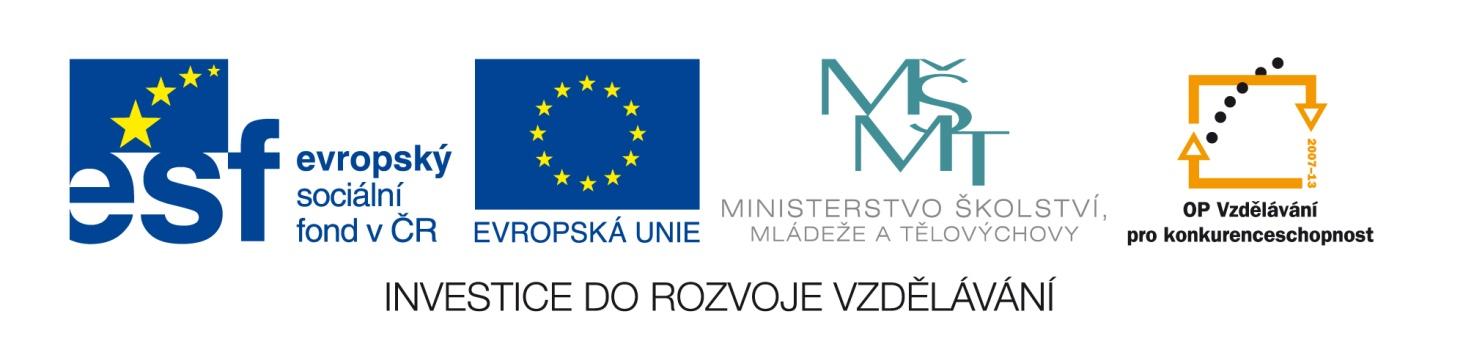 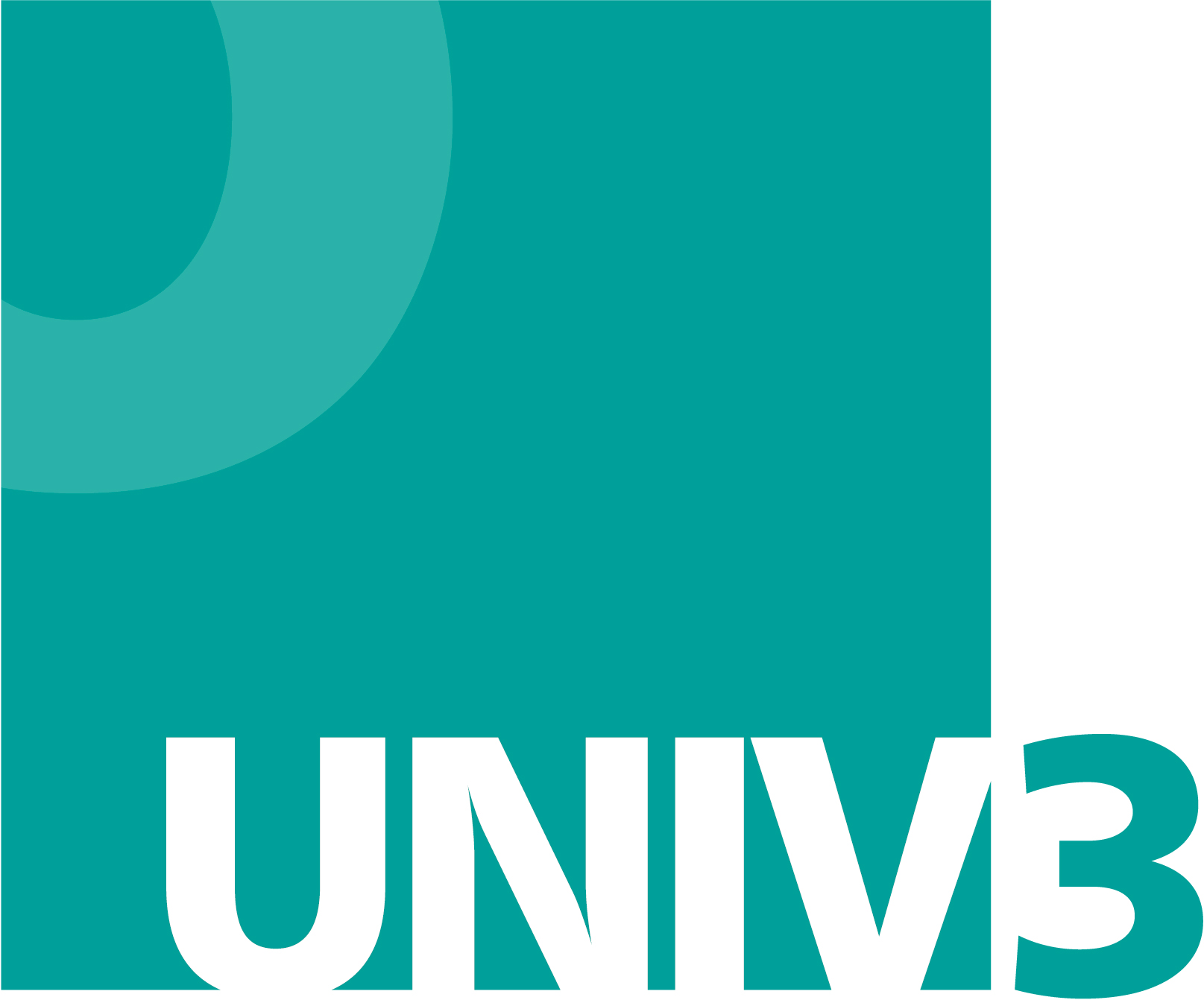 Více informací o projektu najdete na www.nuv.cz/univ3. Vážené kolegyně, vážení kolegové,tento rekvalifikační program, který vznikl v rámci projektu UNIV 3 ve spolupráci se středními odbornými školami, je určen jako pomůcka pro vzdělávací instituce při přípravě rekvalifikačních programů k získání kvalifikace uvedené v Národní soustavě kvalifikací (NSK) a jejich akreditace.Má charakter modelového vzdělávacího programu, tzn., že se předpokládá jeho doplnění nebo úprava v návaznosti na vzdělávací podmínky školy nebo jiné vzdělávací instituce a plánovanou organizaci vzdělávání (rekvalifikačního kurzu). Zohlednit je třeba také potřeby dopracování na základě požadavků MŠMT k akreditaci a realizaci rekvalifikačních programů (www.msmt.cz/vzdelavani/dalsi-vzdelavani).Zejména je třeba ověřit platnost kvalifikačního a hodnotícího standardu NSK dané kvalifikace, podle kterých byl rekvalifikační program vytvořen. Tzn. ověřit, zda od doby vytvoření tohoto rekvalifikačního programu nedošlo k inovaci příslušných standardů, neboť rekvalifikační program k získání profesní kvalifikace musí být v souladu s platnými standardy. Projektový tým UNIV 3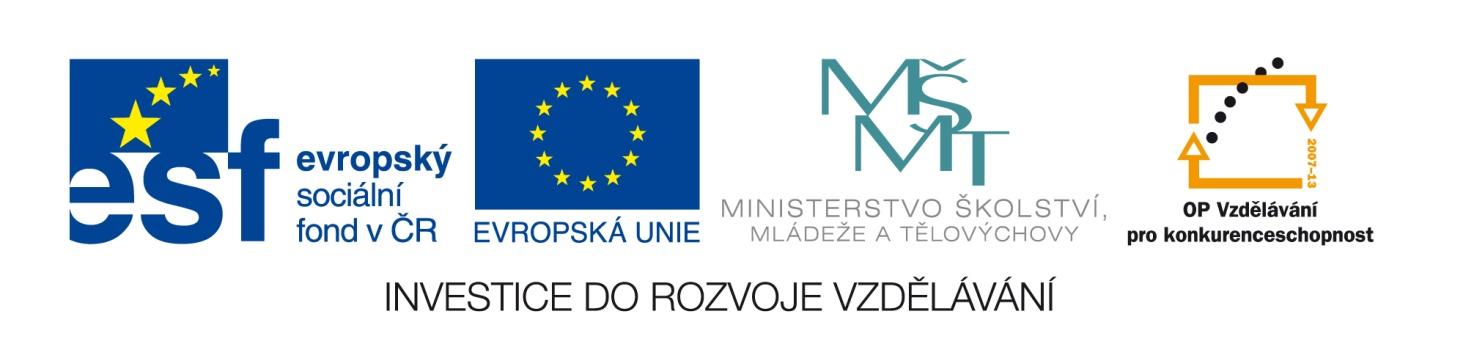 Projekt UNIV 3 – podpora procesů uznáváníREKVALIFIKAČNÍ VZDĚLÁVACÍ PROGRAM  Dlaždič (36-001-E) 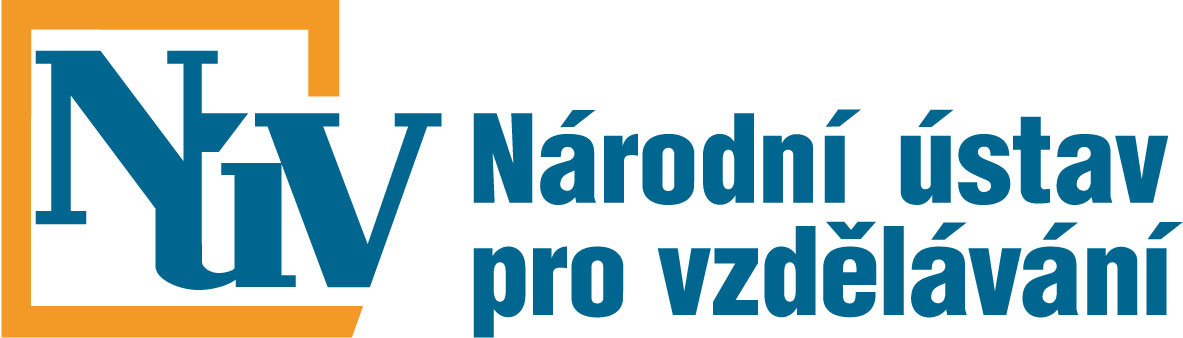 Národní ústav pro vzdělávání, školské poradenské zařízení a zařízení pro další vzdělávání pedagogických pracovníků2015Obsah1. Identifikační údaje rekvalifikačního programu	62. Profil absolventa	7Výsledky vzdělávání	7Možnosti pracovního uplatnění absolventa	73. Charakteristika programu dalšího vzdělávání	8Pojetí a cíle vzdělávacího programu	8Organizace výuky	8Prostorové, materiální a technické zabezpečení výuky	8Lektorské zabezpečení výuky	9Vedení dokumentace kurzu	9Metodické postupy výuky	10Postupy hodnocení výuky	104. Učební plán	115. Moduly rekvalifikačního vzdělávacího programu	12Příloha č. 1 – Rámcový rozvrh hodin vzorového výukového dne	31Příloha č. 2 – Složení zkušební komise	32Příloha č. 3 – Seznam a kvalifikace lektorů jednotlivých modulů	33Příloha č. 4 – Vzor potvrzení o účasti v akreditovaném vzdělávacím programu	34Příloha č. 5 – Způsob zjišťování zpětné vazby od účastníků	36 1. Identifikační údaje rekvalifikačního programu2. Profil absolventaRekvalifikační program připravuje uchazeče na úspěšné vykonání zkoušky podle zákona č. 179/2006 Sb. pro získání profesní kvalifikace Dlaždič (36-001-E) a na úspěšný výkon zvolené profesní kvalifikaceVýsledky vzděláváníAbsolvent rekvalifikačního programu bude schopen:Orientovat se ve stavební dokumentaci a dokumentaci dlaždičských prací, číst prováděcí výkresy dlažeb,orientovat se v konstrukčním řešení dlážděných chodníků a vozovek,navrhovat pracovní postup provádění a oprav chodníkových a vozovkových dlažeb z kamenných, betonových a jiných materiálů,navrhnout pracovní postup provádění a oprav dlažeb z lomového kamene při úpravách koryt vodních toků, jezů a výtoků z přehrad,měřit a vytyčovat délky, výšky a směry při provádění dlažeb,zhotovovat a upravovat podklad pod dlažby,ručně sekat, řezat a upravovat přírodní kameny, cihelné a betonové desky, kostky a jiné materiály pro provádění dlažeb,spárovat dlažby maltou a jinými materiály,provádět a opravovat kamenné a betonové chodníkové a vozovkové dlažby včetně lemování,provádět a opravovat dlažby z lomového kamene při úpravách koryt vodních toků, jezů a výtoků z přehrad,provádět a opravovat dlažby schodů, přejezdů, kolejí pouliční dráhy, odvodňovacích rigolů a dlažby ze zatravňovacích tvárnic,provádět a opravovat dlažby svahů,provádět a opravovat dlažby parkovišť a odstavných ploch,bourat dlažby a obrubníky,volit, obsluhovat a udržovat nářadí, pracovní pomůcky, strojní zařízení malé mechanizace a manipulační prostředky pro dlaždičské práce.Možnosti pracovního uplatnění absolventaAbsolvent rekvalifikačního programu je připraven na výkon pracovních pozic:Dlaždič,jednoduché dlaždičské práce.3. Charakteristika programu dalšího vzděláváníPojetí a cíle vzdělávacího programuVzdělávání v programu Dlaždič směřuje k tomu, aby účastníci získali odborné kompetence potřebné pro kvalifikovaný výkon práce dlaždiče. Pro úspěšné uplatnění absolventů programu v praxi budou v průběhu výuky rozvíjeny nejen kompetence obsažené ve kvalifikačním standardu NSK, ale i dovednosti a znalosti potřebné pro podporu samostatnosti, výkonnosti, kvality. Důraz bude kladen také na bezpečnost práce, na hospodárné nakládání s materiály a na ohled na životní prostředí.Program je zpracován v souladu s hodnoticím standardem profesní kvalifikace Dlaždič (36-001-E), který je platný od 30. 1. 2009.Organizace výukyVýuka je realizována prezenční formou, celková hodinová dotace činí 155 hodin. Teoretická výuka v rozsahu 41 hodin je zaměřena na získání potřebných teoretických vědomostí, praktická výuka v rozsahu 114 hodin je zaměřena na nácvik dovedností a praktických činností. Důraz je kladen na praktickou výuku. Ta probíhá v odborných dílnách - dílnách a na reálných pracovištích, které jsou vybaveny v souladu s požadavky příslušného hodnoticího standardu. Praktická výuka může probíhat zcela na pracovištích zaměstnavatelů, která disponují uvedeným zařízením. Teoretická výuka je realizována v běžné učebně vybavené dataprojektorem a osobními PC s přístupem na internet. Délka teoretické vyučovací hodiny je 45 minut. Délka vyučovací hodiny praktické výuky je 60 minut.Praxe je realizována v souladu se zákoníkem práce. Výuka nepřesáhne 8 hodin denně (plus přestávky).Na začátku teoretické a praktické výuky budou účastníci proškoleni v oblasti BOZP a PO.Prostorové, materiální a technické zabezpečení výukyPro výuku je k dispozici minimálně následující materiálně technické zázemí:Měřidla: dřevěný skládací metr dl. 2 m, svinovací pásmo dl. 20 m, vodováha 0,6 m a 2 m, sklonoměr, dlaždičské kříže, výtyčky, kontrolní šablona, laserová vodováha a sklonoměr, trojboký vytyčovací hranol, hadicová vodováha, geodetické měřící stroje (teodolit a nivelační stroj) s příslušenstvím,nářadí a zařízení: velké a prostřední dlaždičské kladivo, mozaikové kladívko, dlaždičská palice, sekáče, palička na sekání dlažby, beránky, pěch, dlaždičské kleště, kleště na podávání kostek, sochor (železník), kartáče, nářadí na přípravu spárovací malty, krumpáč, špičák, motyka, lopata, vidle na kámen, hrábě ocelové a dřevěné, kolečko stavební, hydrantový nástavec a klíč, zdvihák na obrubníky, mechanizované zařízení na hutnění podloží a dlažby,pomůcky: dlaždičská šňůra, tužka, dopravní značky k označení pracoviště,materiál: veškeré potřebné dláždící materiály, zejména prefabrikované, kamenné, z lomového kamene, cihelné, dřevěné a elastické. Materiály pro zhotovení podkladů zejména písky, štěrkopísky a štěrky potřebných frakcí, betony a malty pro osazování obrub a dlažeb. Spárovací hmoty pro dlaždičské práce,zdroj elektrické energie,projektová dokumentace související s odbornými kompetencemi, předepsané technologické postupy a informační materiály (např. technické listy).Lektorské zabezpečení výukyPožadovaná kvalifikace lektorů programu: Odborná způsobilost:vysokoškolské vzdělání v akreditovaném studijním programu studijního oboru, který odpovídá charakteru vyučovaného programu/modulů programu nebovyšší odborné vzdělání v akreditovaném vzdělávacím programu VOŠ, který odpovídá charakteru vyučovaného programu/modulů programu, nebostřední vzdělání s maturitní zkouškou v oboru vzdělání, který odpovídá charakteru vyučovaného programu/modulů programu,Pedagogická způsobilost:bakalářské vzdělání v programu v oblasti pedagogických věd zaměřeném na přípravu učitelů středních škol, neboúspěšné absolvování programu celoživotního vzdělávání uskutečňovaného VŠ, který je zaměřen na přípravu učitelů středních škol, neboúspěšně ukončený certifikovaný kurz lektora, neboúspěšně ukončené studium pedagogiky.Odborná praxe:Nejméně 2 roky odborné praxe, 3 roky pedagogické praxe (alespoň jeden lektor).Lektor praktické výuky (praxe) v programech na úrovni H disponuje navíc výučním listem v oboru vzdělání, který odpovídá charakteru vyučovaného programu/modulu, nebo kvalifikací učitele odborného výcviku v oboru vzdělání, který odpovídá charakteru vyučovaného programu/modulu.Vedení dokumentace kurzuV souvislosti s kurzem je vedena dokumentace o: zahájení vzdělávání (vstupní dotazník účastníka vzdělávání, vč. uvedení jeho identifikačních údajů a kopie dokladu o dosaženém stupni nejvyššího dosaženého vzdělání)průběhu vzdělávání („třídní kniha“, ve které bude uvedeno datum konání výuky, hodinový rozsah výuky s rozdělením na teoretickou a praktickou výuku, konkrétní obsah výuky, evidence účastníků kurzu, jméno a podpis vyučujícího) ukončení vzdělávání (evidence účastníků u závěrečné zkoušky, kopie vydaných certifikátů – potvrzení o účasti v akreditovaném vzdělávacím programu a osvědčení o získání profesní kvalifikace).Pozn.: Tyto doklady jsou ve vzdělávací instituci uchovávány po dobu platnosti akreditace, popř. do doby ukončení kurzu zahájeného v době platnosti udělené akreditace.Kopie vydaných certifikátů jsou ve vzdělávací instituci uchovávány v souladu se zákonem o archivnictví. Vzory certifikátů a podmínky jejich vydávání jsou uvedeny na www.msmt.cz/vzdelavani - další vzdělávání/rekvalifikace.Metodické postupy výukyVýukové metody:Výklad,diskuze,praktická ukázka,  instruktáž,praktický nácvik,samostatná práce pod odborným dohledem lektora.Lektor bude přizpůsobovat výuku všem relevantním podmínkám, zejména skutečnosti, že se jedná o dospělé účastníky vzdělávání. Bude spojovat teorii s praxí a využívat praktických zkušeností účastníků, dbát na přiměřenost, individuální přístup, názornost a trvanlivost získaných znalostí a dovedností. Důraz je kladen na praktickou výuku, která tvoří většinu programu.Postupy hodnocení výuky Vzdělávání v jednotlivých modulech je ukončeno zápočtem.Účastníci budou hodnoceni podle kritérií (parametrů) stanovených v jednotlivých modulech a účasti ve výuce.V průběhu výuky všech modulů bude lektor pozorovat práci jednotlivých účastníků, na základě cíleného pozorování a výsledků dílčích úkolů rozhodne, zda účastník dosáhl požadovaných výsledků, či zda jich nedosáhl. Pokud lektor na základě svého pozorování rozhodne, že účastník disponuje všemi požadovanými kompetencemi, započte účastníkovi modul. Pokud lektor nebude přesvědčen o tom, že účastník dosáhl všech požadovaných výstupů modulu, zadá účastníkovi úkol, na jehož splnění bude mít účastník novou možnost prokázat, že potřebnými kompetencemi skutečně disponuje. Jestliže absolvent dosáhne alespoň 80% účasti na vzdělávání (v kurzu), vystaví se mu Potvrzení o účasti v akreditovaném vzdělávacím programu. Vzdělávání v rekvalifikačním programu je ukončeno vykonáním zkoušky dle zákona č. 179/2006 Sb., o ověřování a uznávání výsledků dalšího vzdělávání, ve znění pozdějších předpisů. Dokladem o úspěšném vykonání zkoušky je Osvědčení o získání profesní kvalifikace. 4. Učební plánOptimální trajektorie:Vysvětlivky: Šipka mezi kódy modulů (→) znamená, že modul za šipkou může být studován až po absolvování modulu před šipkou. Lomítko mezi moduly (/) znamená, že dané moduly mohou být studovány v libovolném pořadí nebo souběžně. Použití závorek znamená, že označená skupina modulů je soudržným celkem z hlediska závaznosti či volitelnosti pořadí.5. Moduly rekvalifikačního vzdělávacího programu Příloha č. 1 – Rámcový rozvrh hodin vzorového výukového dnePříloha č. 2 – Složení zkušební komise Příloha č. 3 – Seznam a kvalifikace lektorů jednotlivých modulů Příloha č. 4 – Vzor potvrzení o účasti v akreditovaném vzdělávacím programuNázev a adresa vzdělávacího zařízeníVzdělávací program akreditován MŠMT dne ………… pod čj.: ……………….POTVRZenío ÚČASTI V AKREDITOVANÉM VZDĚLÁVACÍM PROGRAMUpo ukončení vzdělávacího programu rekvalifikačního kurzu, podle vyhl. MŠMT č. 176/2009 Sb., kterou se stanoví náležitosti žádosti o akreditaci vzdělávacího programu, organizace vzdělávání v rekvalifikačním zařízení a způsob jeho ukončení.Jméno, Příjmení, titul účastníka kurzuDatum a místo narozeníAbsolvoval (a) rekvalifikační program: Dlaždič (36-001-E)pro pracovní činnost: DlaždičKurz proběhl v období od ……….….do…………… V rozsahu		- na teorii  				 …  vyučovacích hodin			- na praxi 				 …   hodinVzdělávací program obsahoval tyto předměty (moduly):………………………..	….  hodin……………………….                                                                               ….  hodin……………………….                                                                               ….  hodin………………………                                                                                .…  hodin                      ………………………                                                                                ….  hodinDle vyhlášky MŠMT č. 176/2009 Sb. toto osvědčení o účasti v akreditovaném vzdělávacím programu nenahrazuje doklad o úspěšném absolvování odborné zkoušky dle zákona č. 179/2006 Sb., o ověřování a uznávání výsledků dalšího vzdělávání.V …………………... dne ……………	…………………………………	…..………………………….....	Eva Nováková 	Pavel Černý	garant kurzu	L.S.	statutární zástupce vzdělávacího zařízeníNázev a adresa zařízeníŠkola zařazena do rejstříku škol a školských zařízení/Studijní program akreditován MŠMT* dne ………… pod čj.: ……………….POTVRZenío ÚČASTI V AKREDITOVANÉM VZDĚLÁVACÍM PROGRAMUpo úspěšném ukončení vzdělávacího programu rekvalifikačního kurzu realizovaného dle § 108, odst. 2, písm. c) zákona č. 435/2004 Sb. o zaměstnanosti, ve znění pozdějších předpisů, školou v rámci oboru vzdělání, který má zapsaný v rejstříku škol a školských zařízení nebo vysokou školou s akreditovaným studijním programem podle zvláštního právního předpisuJméno, Příjmení, titul účastníka kurzuDatum a místo narozeníAbsolvoval (a) rekvalifikační program: Dlaždič (36-001-E)pro pracovní činnost: DlaždičKurz proběhl v období od ……….…..do…………… V rozsahu		- na teorii  				…   vyučovacích hodin			- na praxi 				…   hodinVzdělávací program obsahoval tyto předměty (moduly):………………………..	….  hodin……………………….                                                                               ….  hodin……………………….                                                                               ….  hodin………………………                                                                                .…  hodin                      ………………………                                                                                ….  hodinDle vyhlášky MŠMT č. 176/2009 Sb. toto osvědčení o účasti v akreditovaném vzdělávacím programu nenahrazuje doklad o úspěšném absolvování odborné zkoušky dle zákona č. 179/2006 Sb., o ověřování a uznávání výsledků dalšího vzdělávání.V …………………... dne ……………	…………………………………	…..………………………….....	Eva Nováková 	Pavel Černý	garant kurzu	L.S.	statutární zástupce vzdělávacího zařízeníPříloha č. 5 – Způsob zjišťování zpětné vazby od účastníků Název vzdělávací instituceHodnocení spokojenosti s kurzemNázev rekvalifikačního programu: Dlaždič (36-001-E)Termín konání kurzu (od – do):Vážená účastnice kurzu,Vážený účastníku kurzu,žádáme Vás o vyjádření Vaši spokojenosti s obsahem a průběhem tohoto rekvalifikačního kurzu.  Vaše hodnocení a názory budou použity pouze pro zkvalitnění vzdělávacího programu a další práce realizátorů kurzu, jsou zcela interní a nebude s nimi jinak nakládáno.Děkujeme                                                                   ………………………..                                                                                         Garant kurzuHodnotíte tento program za osobně přínosný?    (Odpověď zaškrtněte)AnoSpíše anoSpíše neNe 	Získali jste znalosti a dovednosti, které jste očekávali? AnoSpíše anoSpíše neNe 	Myslíte si, že získané znalosti a zkušenosti z tohoto kurzu uplatníte ve Vaší praxi?Ano	Spíše anoSpíše neNeByl pro Vás rozsah probíraného učiva dostačující?Ano	Spíše anoSpíše neNe	Byl (a) jste spokojen (a) s rozsahem a kvalitou praktické výuky?AnoSpíše anoSpíše neNeByl (a) jste spokojen (a) s rozsahem a kvalitou teoretické výuky?AnoSpíše anoSpíše neNeByl výklad učiva pro Vás dostatečně srozumitelný a názorný?AnoSpíše anoSpíše neNeKterá témata byla nejvíce zajímavá?Vyhovovala Vám organizace výuky?AnoSpíše anoSpíše neNeCo byste v programu a ve výuce zlepšil/-a?Celkové hodnocení programu (stupnice známek jako ve škole 1 - 5):Vaše další komentáře a připomínky. Zejména k označení Spíše ne, Ne.Název rekvalifikačního programuDlaždič (36-001-E)Platnost hodnotícího standardu, dle kterého byl program vytvořenPlatný od 30. 1. 2009Název vzdělávací instituceAdresa vzdělávací instituceWWW vzdělávací instituceKontaktní osobaTyp programu dalšího vzděláváníRekvalifikační program – příprava na získání profesní kvalifikace dle zákona 179/2006 Sb. Vstupní požadavky na uchazečeMinimálně základní vzděláníPodmínky zdravotní způsobilosti uchazečePodmínky zdravotní způsobilosti jsou uvedeny na www.nsp.czForma výukyPrezenční Délka výuky155 hodin (41 hod. teoretická výuka, 114 hod. praxe)Způsob ukončení Zkouška k získání profesní kvalifikace Vysekávač dle zákona č.179/2006 Sb.Získaná kvalifikaceProfesní kvalifikace Vysekávač (32-011-H)CertifikátyPotvrzení o účasti v akreditovaném vzdělávacím programuOsvědčení o získání profesní kvalifikaciPracovní činnost, pro niž bude rekvalifikace uskutečňovánaDlaždičJména garantů odborné úrovně rekvalifikace a řádného provádění závěrečných zkoušekGarant kurzu:Autorizovaná osoba:Název vzdělávací instituceNázev vzdělávací instituceAdresa vzdělávací instituceAdresa vzdělávací instituceAdresa vzdělávací instituceAdresa vzdělávací instituceDlaždič (36-001-E)Dlaždič (36-001-E)Dlaždič (36-001-E)Dlaždič (36-001-E)Dlaždič (36-001-E)Dlaždič (36-001-E)Název moduluKód moduluKód moduluHodinová dotaceHodinová dotaceZpůsob ukončení moduluZpůsob ukončení moduluTeoretická výukaPraktická výukaStavební dokumentace a konstrukce dlažebDKDK123ZápočetZápočetZáklady vytyčování rozměrů dlažebZVZV412ZápočetZápočetPracovní postupy provádění dlažebPPPP60ZápočetZápočetPomůcky a mechanizace při dlaždičských pracíchPMPM25    ZápočetZápočetZhotovování podkladu pod dlažbyZPZP26ZápočetZápočetSpárování dlažebSDSD26ZápočetZápočetProvádění a opravy dlažebPOPO864ZápočetZápočetBourání dlažeb a obrubníkůBDBD26ZápočetZápočetÚpravy koryt vodních toků z lomového kameneUKUK312ZápočetZápočetPočet hodin teoretické a praktické výuky41        114Počet hodin celkem155155  DK → ZV → PP → PM → ZP → SD / PO → BD → UKNázev moduluStavební dokumentace a konstrukce dlažebKódDKDélka modulu15 hodin (12 teorie + 3 praxe)Platnost Typ moduluPovinnýVstupní předpokladyMinimálně základní vzděláníMinimálně základní vzděláníMinimálně základní vzděláníStručná anotace vymezující cíle moduluCílem modulu je naučit účastníky základní orientaci ve stavební dokumentaci, číst prováděcí dokumentaci dlažeb, vysvětlit složení a konstrukci chodníků a vozovek. Stručná anotace vymezující cíle moduluCílem modulu je naučit účastníky základní orientaci ve stavební dokumentaci, číst prováděcí dokumentaci dlažeb, vysvětlit složení a konstrukci chodníků a vozovek. Stručná anotace vymezující cíle moduluCílem modulu je naučit účastníky základní orientaci ve stavební dokumentaci, číst prováděcí dokumentaci dlažeb, vysvětlit složení a konstrukci chodníků a vozovek. Stručná anotace vymezující cíle moduluCílem modulu je naučit účastníky základní orientaci ve stavební dokumentaci, číst prováděcí dokumentaci dlažeb, vysvětlit složení a konstrukci chodníků a vozovek. Předpokládané výsledky výukyAbsolvent modulu bude schopen:Rozlišit druhy stavební dokumentace a dokumentaci dlaždičských prací,číst prováděcí výkresy dlažeb,popsat a vysvětlit konstrukční řešení dlážděných chodníků a vozovek na prováděcím výkresu.Předpokládané výsledky výukyAbsolvent modulu bude schopen:Rozlišit druhy stavební dokumentace a dokumentaci dlaždičských prací,číst prováděcí výkresy dlažeb,popsat a vysvětlit konstrukční řešení dlážděných chodníků a vozovek na prováděcím výkresu.Předpokládané výsledky výukyAbsolvent modulu bude schopen:Rozlišit druhy stavební dokumentace a dokumentaci dlaždičských prací,číst prováděcí výkresy dlažeb,popsat a vysvětlit konstrukční řešení dlážděných chodníků a vozovek na prováděcím výkresu.Předpokládané výsledky výukyAbsolvent modulu bude schopen:Rozlišit druhy stavební dokumentace a dokumentaci dlaždičských prací,číst prováděcí výkresy dlažeb,popsat a vysvětlit konstrukční řešení dlážděných chodníků a vozovek na prováděcím výkresu.Učivo / obsah výukyZásady kreslení konstrukcí ve vodorovném a svislém řezu a v pohledu,zásady kreslení v měřítku,druhy stavební dokumentace,dokumentace dlaždičských prací, kladečské výkresy,orientace, čtení dokumentace.Učivo / obsah výukyZásady kreslení konstrukcí ve vodorovném a svislém řezu a v pohledu,zásady kreslení v měřítku,druhy stavební dokumentace,dokumentace dlaždičských prací, kladečské výkresy,orientace, čtení dokumentace.Učivo / obsah výukyZásady kreslení konstrukcí ve vodorovném a svislém řezu a v pohledu,zásady kreslení v měřítku,druhy stavební dokumentace,dokumentace dlaždičských prací, kladečské výkresy,orientace, čtení dokumentace.Učivo / obsah výukyZásady kreslení konstrukcí ve vodorovném a svislém řezu a v pohledu,zásady kreslení v měřítku,druhy stavební dokumentace,dokumentace dlaždičských prací, kladečské výkresy,orientace, čtení dokumentace.Postupy výukyVýklad, praktický nácvik (práce s výkresy), diskuze.Postupy výukyVýklad, praktický nácvik (práce s výkresy), diskuze.Postupy výukyVýklad, praktický nácvik (práce s výkresy), diskuze.Postupy výukyVýklad, praktický nácvik (práce s výkresy), diskuze.Ukončení modulu    Modul je ukončen zápočtem. Podkladem je účast na vzdělávání a dosažení stanovených výsledků vzdělávání.V průběhu výuky bude lektor pozorovat práci jednotlivých účastníků, na základě cíleného pozorování, řízeného rozhovoru (problémového dotazování) a výsledků dílčích úkolů rozhodne, zda účastník dosáhl požadovaných výsledků, či zda jich nedosáhl. Pokud lektor nebude přesvědčen o tom, že účastník všech požadovaných výstupů modulu skutečně dosáhl, zadá účastníkovi úkol, na kterém účastník prokáže/neprokáže, že potřebnými výstupy disponuje. Ukončení modulu    Modul je ukončen zápočtem. Podkladem je účast na vzdělávání a dosažení stanovených výsledků vzdělávání.V průběhu výuky bude lektor pozorovat práci jednotlivých účastníků, na základě cíleného pozorování, řízeného rozhovoru (problémového dotazování) a výsledků dílčích úkolů rozhodne, zda účastník dosáhl požadovaných výsledků, či zda jich nedosáhl. Pokud lektor nebude přesvědčen o tom, že účastník všech požadovaných výstupů modulu skutečně dosáhl, zadá účastníkovi úkol, na kterém účastník prokáže/neprokáže, že potřebnými výstupy disponuje. Ukončení modulu    Modul je ukončen zápočtem. Podkladem je účast na vzdělávání a dosažení stanovených výsledků vzdělávání.V průběhu výuky bude lektor pozorovat práci jednotlivých účastníků, na základě cíleného pozorování, řízeného rozhovoru (problémového dotazování) a výsledků dílčích úkolů rozhodne, zda účastník dosáhl požadovaných výsledků, či zda jich nedosáhl. Pokud lektor nebude přesvědčen o tom, že účastník všech požadovaných výstupů modulu skutečně dosáhl, zadá účastníkovi úkol, na kterém účastník prokáže/neprokáže, že potřebnými výstupy disponuje. Ukončení modulu    Modul je ukončen zápočtem. Podkladem je účast na vzdělávání a dosažení stanovených výsledků vzdělávání.V průběhu výuky bude lektor pozorovat práci jednotlivých účastníků, na základě cíleného pozorování, řízeného rozhovoru (problémového dotazování) a výsledků dílčích úkolů rozhodne, zda účastník dosáhl požadovaných výsledků, či zda jich nedosáhl. Pokud lektor nebude přesvědčen o tom, že účastník všech požadovaných výstupů modulu skutečně dosáhl, zadá účastníkovi úkol, na kterém účastník prokáže/neprokáže, že potřebnými výstupy disponuje. Parametry pro hodnocení výsledků výukyParametry pro hodnocení výsledků výukyParametry pro hodnocení výsledků výukyParametry pro hodnocení výsledků výukyDoporučená literatura pro lektoryDOSEDĚL, Antonín. Čítanka výkresů ve stavebnictví. 3. upr. vyd. Praha: Sobotáles, 2004, 242 s. ISBN 80-868-1706-7.ČSN 01 3466. Výkresy inženýrských staveb - Výkresy pozemních komunikací. Praha: ČNI, 1997.Doporučená literatura pro lektoryDOSEDĚL, Antonín. Čítanka výkresů ve stavebnictví. 3. upr. vyd. Praha: Sobotáles, 2004, 242 s. ISBN 80-868-1706-7.ČSN 01 3466. Výkresy inženýrských staveb - Výkresy pozemních komunikací. Praha: ČNI, 1997.Doporučená literatura pro lektoryDOSEDĚL, Antonín. Čítanka výkresů ve stavebnictví. 3. upr. vyd. Praha: Sobotáles, 2004, 242 s. ISBN 80-868-1706-7.ČSN 01 3466. Výkresy inženýrských staveb - Výkresy pozemních komunikací. Praha: ČNI, 1997.Doporučená literatura pro lektoryDOSEDĚL, Antonín. Čítanka výkresů ve stavebnictví. 3. upr. vyd. Praha: Sobotáles, 2004, 242 s. ISBN 80-868-1706-7.ČSN 01 3466. Výkresy inženýrských staveb - Výkresy pozemních komunikací. Praha: ČNI, 1997.Název moduluZáklady vytyčování rozměrů dlažebKódZVDélka modulu16 hodin (4 teorie + 12 praxe)Platnost Typ moduluPovinnýVstupní předpokladyAbsolvování modulu DKAbsolvování modulu DKAbsolvování modulu DKStručná anotace vymezující cíle moduluCílem modulu je naučit účastníky základní pojmy a názvy využívaných při vytyčování a prakticky je seznámit s přístroji a pomůckami potřebnými pro tuto činnost. Dále jsou účastníkům poskytnuty odborné vědomosti a dovednosti potřebné ke čtení výkresů dlaždičských prací, aby po skončení modulu byli schopni měřit a vytyčovat délky, výšky a směry a také číst prováděcí výkresy dlažeb.Stručná anotace vymezující cíle moduluCílem modulu je naučit účastníky základní pojmy a názvy využívaných při vytyčování a prakticky je seznámit s přístroji a pomůckami potřebnými pro tuto činnost. Dále jsou účastníkům poskytnuty odborné vědomosti a dovednosti potřebné ke čtení výkresů dlaždičských prací, aby po skončení modulu byli schopni měřit a vytyčovat délky, výšky a směry a také číst prováděcí výkresy dlažeb.Stručná anotace vymezující cíle moduluCílem modulu je naučit účastníky základní pojmy a názvy využívaných při vytyčování a prakticky je seznámit s přístroji a pomůckami potřebnými pro tuto činnost. Dále jsou účastníkům poskytnuty odborné vědomosti a dovednosti potřebné ke čtení výkresů dlaždičských prací, aby po skončení modulu byli schopni měřit a vytyčovat délky, výšky a směry a také číst prováděcí výkresy dlažeb.Stručná anotace vymezující cíle moduluCílem modulu je naučit účastníky základní pojmy a názvy využívaných při vytyčování a prakticky je seznámit s přístroji a pomůckami potřebnými pro tuto činnost. Dále jsou účastníkům poskytnuty odborné vědomosti a dovednosti potřebné ke čtení výkresů dlaždičských prací, aby po skončení modulu byli schopni měřit a vytyčovat délky, výšky a směry a také číst prováděcí výkresy dlažeb.Předpokládané výsledky výukyAbsolvent modulu bude schopen:Číst prováděcí výkresy dlažeb,měřit a vytyčovat délky, výšky a směry.Předpokládané výsledky výukyAbsolvent modulu bude schopen:Číst prováděcí výkresy dlažeb,měřit a vytyčovat délky, výšky a směry.Předpokládané výsledky výukyAbsolvent modulu bude schopen:Číst prováděcí výkresy dlažeb,měřit a vytyčovat délky, výšky a směry.Předpokládané výsledky výukyAbsolvent modulu bude schopen:Číst prováděcí výkresy dlažeb,měřit a vytyčovat délky, výšky a směry.Učivo / obsah výukyProjektová dokumentace dlažeb,měřítka stavební dokumentace,druhy čar a hmot dle ČSN,čtení výkresů dlaždičských prací,druhy přístrojů a pomůcek pro měření a vytyčování – nivelační přístroje a jejich součásti, příslušenství nivelačních přístrojů, teodolity, délková měřidla, sklonoměry, úhloměry, dálkoměry, libely, vodováhy, olovnice,praktické vytyčování výšek dle zadané dokumentace,praktické vytyčování směrů dle zadané dokumentace,praktické vytyčování délek dle zadané dokumentace.Učivo / obsah výukyProjektová dokumentace dlažeb,měřítka stavební dokumentace,druhy čar a hmot dle ČSN,čtení výkresů dlaždičských prací,druhy přístrojů a pomůcek pro měření a vytyčování – nivelační přístroje a jejich součásti, příslušenství nivelačních přístrojů, teodolity, délková měřidla, sklonoměry, úhloměry, dálkoměry, libely, vodováhy, olovnice,praktické vytyčování výšek dle zadané dokumentace,praktické vytyčování směrů dle zadané dokumentace,praktické vytyčování délek dle zadané dokumentace.Učivo / obsah výukyProjektová dokumentace dlažeb,měřítka stavební dokumentace,druhy čar a hmot dle ČSN,čtení výkresů dlaždičských prací,druhy přístrojů a pomůcek pro měření a vytyčování – nivelační přístroje a jejich součásti, příslušenství nivelačních přístrojů, teodolity, délková měřidla, sklonoměry, úhloměry, dálkoměry, libely, vodováhy, olovnice,praktické vytyčování výšek dle zadané dokumentace,praktické vytyčování směrů dle zadané dokumentace,praktické vytyčování délek dle zadané dokumentace.Učivo / obsah výukyProjektová dokumentace dlažeb,měřítka stavební dokumentace,druhy čar a hmot dle ČSN,čtení výkresů dlaždičských prací,druhy přístrojů a pomůcek pro měření a vytyčování – nivelační přístroje a jejich součásti, příslušenství nivelačních přístrojů, teodolity, délková měřidla, sklonoměry, úhloměry, dálkoměry, libely, vodováhy, olovnice,praktické vytyčování výšek dle zadané dokumentace,praktické vytyčování směrů dle zadané dokumentace,praktické vytyčování délek dle zadané dokumentace.Postupy výukyVýklad, praktická ukázka, instruktáž, praktický nácvik.Postupy výukyVýklad, praktická ukázka, instruktáž, praktický nácvik.Postupy výukyVýklad, praktická ukázka, instruktáž, praktický nácvik.Postupy výukyVýklad, praktická ukázka, instruktáž, praktický nácvik.Ukončení modulu    Modul je ukončen zápočtem. Podkladem je účast na vzdělávání a dosažení stanovených výsledků vzdělávání.V průběhu výuky bude lektor pozorovat práci jednotlivých účastníků, na základě cíleného pozorování, řízeného rozhovoru (problémového dotazování) a výsledků dílčích úkolů rozhodne, zda účastník dosáhl požadovaných výsledků, či zda jich nedosáhl. Pokud lektor nebude přesvědčen o tom, že účastník všech požadovaných výstupů modulu skutečně dosáhl, zadá účastníkovi úkol, na kterém účastník prokáže/neprokáže, že potřebnými výstupy disponuje. Ukončení modulu    Modul je ukončen zápočtem. Podkladem je účast na vzdělávání a dosažení stanovených výsledků vzdělávání.V průběhu výuky bude lektor pozorovat práci jednotlivých účastníků, na základě cíleného pozorování, řízeného rozhovoru (problémového dotazování) a výsledků dílčích úkolů rozhodne, zda účastník dosáhl požadovaných výsledků, či zda jich nedosáhl. Pokud lektor nebude přesvědčen o tom, že účastník všech požadovaných výstupů modulu skutečně dosáhl, zadá účastníkovi úkol, na kterém účastník prokáže/neprokáže, že potřebnými výstupy disponuje. Ukončení modulu    Modul je ukončen zápočtem. Podkladem je účast na vzdělávání a dosažení stanovených výsledků vzdělávání.V průběhu výuky bude lektor pozorovat práci jednotlivých účastníků, na základě cíleného pozorování, řízeného rozhovoru (problémového dotazování) a výsledků dílčích úkolů rozhodne, zda účastník dosáhl požadovaných výsledků, či zda jich nedosáhl. Pokud lektor nebude přesvědčen o tom, že účastník všech požadovaných výstupů modulu skutečně dosáhl, zadá účastníkovi úkol, na kterém účastník prokáže/neprokáže, že potřebnými výstupy disponuje. Ukončení modulu    Modul je ukončen zápočtem. Podkladem je účast na vzdělávání a dosažení stanovených výsledků vzdělávání.V průběhu výuky bude lektor pozorovat práci jednotlivých účastníků, na základě cíleného pozorování, řízeného rozhovoru (problémového dotazování) a výsledků dílčích úkolů rozhodne, zda účastník dosáhl požadovaných výsledků, či zda jich nedosáhl. Pokud lektor nebude přesvědčen o tom, že účastník všech požadovaných výstupů modulu skutečně dosáhl, zadá účastníkovi úkol, na kterém účastník prokáže/neprokáže, že potřebnými výstupy disponuje. Parametry pro hodnocení výsledků výukyParametry pro hodnocení výsledků výukyParametry pro hodnocení výsledků výukyParametry pro hodnocení výsledků výukyDoporučená literatura pro lektoryHÁNEK, Pavel, KOZA, Petr. Geodézie pro SPŠ stavební. 4. přeprac. a rozš. vyd., Praha: Sobotáles, 2010, 321 s. ISBN 978-80-86817-36-1. PAVLIS, Jaroslav. Cvičení z pozemního stavitelství: pro 1. a 2. ročník SPŠ stavebních. Vyd. 1. Praha: Sobotáles, 1995, 111 s. ISBN 80-901-6849-3. Best a.s. [online]. 2012 [cit. 2012-07-31]. Dostupné z: www.best-as.cz Presbeton [online]. 2012 [cit. 2012-07-31]. Dostupné z: www.presbeton.cz Doporučená literatura pro lektoryHÁNEK, Pavel, KOZA, Petr. Geodézie pro SPŠ stavební. 4. přeprac. a rozš. vyd., Praha: Sobotáles, 2010, 321 s. ISBN 978-80-86817-36-1. PAVLIS, Jaroslav. Cvičení z pozemního stavitelství: pro 1. a 2. ročník SPŠ stavebních. Vyd. 1. Praha: Sobotáles, 1995, 111 s. ISBN 80-901-6849-3. Best a.s. [online]. 2012 [cit. 2012-07-31]. Dostupné z: www.best-as.cz Presbeton [online]. 2012 [cit. 2012-07-31]. Dostupné z: www.presbeton.cz Doporučená literatura pro lektoryHÁNEK, Pavel, KOZA, Petr. Geodézie pro SPŠ stavební. 4. přeprac. a rozš. vyd., Praha: Sobotáles, 2010, 321 s. ISBN 978-80-86817-36-1. PAVLIS, Jaroslav. Cvičení z pozemního stavitelství: pro 1. a 2. ročník SPŠ stavebních. Vyd. 1. Praha: Sobotáles, 1995, 111 s. ISBN 80-901-6849-3. Best a.s. [online]. 2012 [cit. 2012-07-31]. Dostupné z: www.best-as.cz Presbeton [online]. 2012 [cit. 2012-07-31]. Dostupné z: www.presbeton.cz Doporučená literatura pro lektoryHÁNEK, Pavel, KOZA, Petr. Geodézie pro SPŠ stavební. 4. přeprac. a rozš. vyd., Praha: Sobotáles, 2010, 321 s. ISBN 978-80-86817-36-1. PAVLIS, Jaroslav. Cvičení z pozemního stavitelství: pro 1. a 2. ročník SPŠ stavebních. Vyd. 1. Praha: Sobotáles, 1995, 111 s. ISBN 80-901-6849-3. Best a.s. [online]. 2012 [cit. 2012-07-31]. Dostupné z: www.best-as.cz Presbeton [online]. 2012 [cit. 2012-07-31]. Dostupné z: www.presbeton.cz Název moduluPracovní postupy provádění dlažebKódPPDélka modulu6 hodin (6 teorie + 0 praxe)Platnost Typ moduluPovinnýVstupní předpokladyAbsolvování modulu ZVAbsolvování modulu ZVAbsolvování modulu ZVStručná anotace vymezující cíle moduluCílem modulu je naučit účastníky zvolit a správně navrhovat pracovní postupy pro zhotovení i opravy dlážděných povrchů vozovek i koryt vodních toků, jezů a výtoků z přehrad.Stručná anotace vymezující cíle moduluCílem modulu je naučit účastníky zvolit a správně navrhovat pracovní postupy pro zhotovení i opravy dlážděných povrchů vozovek i koryt vodních toků, jezů a výtoků z přehrad.Stručná anotace vymezující cíle moduluCílem modulu je naučit účastníky zvolit a správně navrhovat pracovní postupy pro zhotovení i opravy dlážděných povrchů vozovek i koryt vodních toků, jezů a výtoků z přehrad.Stručná anotace vymezující cíle moduluCílem modulu je naučit účastníky zvolit a správně navrhovat pracovní postupy pro zhotovení i opravy dlážděných povrchů vozovek i koryt vodních toků, jezů a výtoků z přehrad.Předpokládané výsledky výukyAbsolvent modulu bude schopen:Navrhnout pracovní postup pro zadaný úkol (provedení a opravy dlažby z kamenných betonových a jiných materiálů) a návrh odůvodnit,navrhnout pracovní postup pro zadaný úkol (provedení a opravy dlažby z lomového kamene při úpravách koryt vodních toků, jezů a výtoků z přehrad) a návrh odůvodnit. Předpokládané výsledky výukyAbsolvent modulu bude schopen:Navrhnout pracovní postup pro zadaný úkol (provedení a opravy dlažby z kamenných betonových a jiných materiálů) a návrh odůvodnit,navrhnout pracovní postup pro zadaný úkol (provedení a opravy dlažby z lomového kamene při úpravách koryt vodních toků, jezů a výtoků z přehrad) a návrh odůvodnit. Předpokládané výsledky výukyAbsolvent modulu bude schopen:Navrhnout pracovní postup pro zadaný úkol (provedení a opravy dlažby z kamenných betonových a jiných materiálů) a návrh odůvodnit,navrhnout pracovní postup pro zadaný úkol (provedení a opravy dlažby z lomového kamene při úpravách koryt vodních toků, jezů a výtoků z přehrad) a návrh odůvodnit. Předpokládané výsledky výukyAbsolvent modulu bude schopen:Navrhnout pracovní postup pro zadaný úkol (provedení a opravy dlažby z kamenných betonových a jiných materiálů) a návrh odůvodnit,navrhnout pracovní postup pro zadaný úkol (provedení a opravy dlažby z lomového kamene při úpravách koryt vodních toků, jezů a výtoků z přehrad) a návrh odůvodnit. Učivo / obsah výukyPracovní postupy pro zřízení dlažeb kamenných, betonových a jiných,pracovní postupy při opravách dlažeb,pracovní postupy pro zřízení dlažeb z lomového kamene při úpravách vodních toků, pracovní postupy při opravách dlažeb z lomového kamene,BOZP při dlaždičských pracích.Učivo / obsah výukyPracovní postupy pro zřízení dlažeb kamenných, betonových a jiných,pracovní postupy při opravách dlažeb,pracovní postupy pro zřízení dlažeb z lomového kamene při úpravách vodních toků, pracovní postupy při opravách dlažeb z lomového kamene,BOZP při dlaždičských pracích.Učivo / obsah výukyPracovní postupy pro zřízení dlažeb kamenných, betonových a jiných,pracovní postupy při opravách dlažeb,pracovní postupy pro zřízení dlažeb z lomového kamene při úpravách vodních toků, pracovní postupy při opravách dlažeb z lomového kamene,BOZP při dlaždičských pracích.Učivo / obsah výukyPracovní postupy pro zřízení dlažeb kamenných, betonových a jiných,pracovní postupy při opravách dlažeb,pracovní postupy pro zřízení dlažeb z lomového kamene při úpravách vodních toků, pracovní postupy při opravách dlažeb z lomového kamene,BOZP při dlaždičských pracích.Postupy výukyVýklad, diskuze, instruktáž.Postupy výukyVýklad, diskuze, instruktáž.Postupy výukyVýklad, diskuze, instruktáž.Postupy výukyVýklad, diskuze, instruktáž.Ukončení modulu    Modul je ukončen zápočtem. Podkladem je účast na vzdělávání a dosažení stanovených výsledků vzdělávání.V průběhu výuky bude lektor pozorovat práci jednotlivých účastníků, na základě cíleného pozorování, řízeného rozhovoru (problémového dotazování) a výsledků dílčích úkolů rozhodne, zda účastník dosáhl požadovaných výsledků, či zda jich nedosáhl. Pokud lektor nebude přesvědčen o tom, že účastník všech požadovaných výstupů modulu skutečně dosáhl, zadá účastníkovi úkol, na kterém účastník prokáže/neprokáže, že potřebnými výstupy disponuje. Ukončení modulu    Modul je ukončen zápočtem. Podkladem je účast na vzdělávání a dosažení stanovených výsledků vzdělávání.V průběhu výuky bude lektor pozorovat práci jednotlivých účastníků, na základě cíleného pozorování, řízeného rozhovoru (problémového dotazování) a výsledků dílčích úkolů rozhodne, zda účastník dosáhl požadovaných výsledků, či zda jich nedosáhl. Pokud lektor nebude přesvědčen o tom, že účastník všech požadovaných výstupů modulu skutečně dosáhl, zadá účastníkovi úkol, na kterém účastník prokáže/neprokáže, že potřebnými výstupy disponuje. Ukončení modulu    Modul je ukončen zápočtem. Podkladem je účast na vzdělávání a dosažení stanovených výsledků vzdělávání.V průběhu výuky bude lektor pozorovat práci jednotlivých účastníků, na základě cíleného pozorování, řízeného rozhovoru (problémového dotazování) a výsledků dílčích úkolů rozhodne, zda účastník dosáhl požadovaných výsledků, či zda jich nedosáhl. Pokud lektor nebude přesvědčen o tom, že účastník všech požadovaných výstupů modulu skutečně dosáhl, zadá účastníkovi úkol, na kterém účastník prokáže/neprokáže, že potřebnými výstupy disponuje. Ukončení modulu    Modul je ukončen zápočtem. Podkladem je účast na vzdělávání a dosažení stanovených výsledků vzdělávání.V průběhu výuky bude lektor pozorovat práci jednotlivých účastníků, na základě cíleného pozorování, řízeného rozhovoru (problémového dotazování) a výsledků dílčích úkolů rozhodne, zda účastník dosáhl požadovaných výsledků, či zda jich nedosáhl. Pokud lektor nebude přesvědčen o tom, že účastník všech požadovaných výstupů modulu skutečně dosáhl, zadá účastníkovi úkol, na kterém účastník prokáže/neprokáže, že potřebnými výstupy disponuje. Parametry pro hodnocení výsledků výukyParametry pro hodnocení výsledků výukyParametry pro hodnocení výsledků výukyParametry pro hodnocení výsledků výukyDoporučená literatura pro lektoryTechnické podmínky TP 192 – Dlažby pro konstrukce pozemních komunikací. Praha: STÚ – K, a.s. 2008. 104 s.ČSN 73 6131. Stavba vozovek - Kryty z dlažeb a dílců. Praha: ČNI, 2010.Doporučená literatura pro lektoryTechnické podmínky TP 192 – Dlažby pro konstrukce pozemních komunikací. Praha: STÚ – K, a.s. 2008. 104 s.ČSN 73 6131. Stavba vozovek - Kryty z dlažeb a dílců. Praha: ČNI, 2010.Doporučená literatura pro lektoryTechnické podmínky TP 192 – Dlažby pro konstrukce pozemních komunikací. Praha: STÚ – K, a.s. 2008. 104 s.ČSN 73 6131. Stavba vozovek - Kryty z dlažeb a dílců. Praha: ČNI, 2010.Doporučená literatura pro lektoryTechnické podmínky TP 192 – Dlažby pro konstrukce pozemních komunikací. Praha: STÚ – K, a.s. 2008. 104 s.ČSN 73 6131. Stavba vozovek - Kryty z dlažeb a dílců. Praha: ČNI, 2010.Název moduluPomůcky a mechanizace při dlaždičských pracíchKódPMDélka modulu7 hodin (2 teorie + 5 praxe)Platnost Typ moduluPovinnýVstupní předpokladyAbsolvování modulu PPAbsolvování modulu PPAbsolvování modulu PPStručná anotace vymezující cíle moduluCílem modulu je naučit účastníky správně volit nářadí, pomůcky a manipulační prostředky pro dlaždičské práce; správně obsluhovat a udržovat nářadí, pracovní pomůcky, strojní zařízení a manipulační prostředky pro dlaždičské práce.Stručná anotace vymezující cíle moduluCílem modulu je naučit účastníky správně volit nářadí, pomůcky a manipulační prostředky pro dlaždičské práce; správně obsluhovat a udržovat nářadí, pracovní pomůcky, strojní zařízení a manipulační prostředky pro dlaždičské práce.Stručná anotace vymezující cíle moduluCílem modulu je naučit účastníky správně volit nářadí, pomůcky a manipulační prostředky pro dlaždičské práce; správně obsluhovat a udržovat nářadí, pracovní pomůcky, strojní zařízení a manipulační prostředky pro dlaždičské práce.Stručná anotace vymezující cíle moduluCílem modulu je naučit účastníky správně volit nářadí, pomůcky a manipulační prostředky pro dlaždičské práce; správně obsluhovat a udržovat nářadí, pracovní pomůcky, strojní zařízení a manipulační prostředky pro dlaždičské práce.Předpokládané výsledky výukyAbsolvent modulu bude schopen:Volit nářadí, pracovní pomůcky, strojní zařízení a manipulační prostředky pro dlaždičské práce,obsluhovat a udržovat nářadí, pracovní pomůcky, strojní zařízení a manipulační prostředky pro dlaždičské práce.Předpokládané výsledky výukyAbsolvent modulu bude schopen:Volit nářadí, pracovní pomůcky, strojní zařízení a manipulační prostředky pro dlaždičské práce,obsluhovat a udržovat nářadí, pracovní pomůcky, strojní zařízení a manipulační prostředky pro dlaždičské práce.Předpokládané výsledky výukyAbsolvent modulu bude schopen:Volit nářadí, pracovní pomůcky, strojní zařízení a manipulační prostředky pro dlaždičské práce,obsluhovat a udržovat nářadí, pracovní pomůcky, strojní zařízení a manipulační prostředky pro dlaždičské práce.Předpokládané výsledky výukyAbsolvent modulu bude schopen:Volit nářadí, pracovní pomůcky, strojní zařízení a manipulační prostředky pro dlaždičské práce,obsluhovat a udržovat nářadí, pracovní pomůcky, strojní zařízení a manipulační prostředky pro dlaždičské práce.Učivo / obsah výukyRuční nářadí pro dlaždičské práce,pracovní pomůcky při dlaždičských pracích,mechanizované nářadí pro dlaždičské práce,manipulační prostředky při dlaždičských pracích,BOZP při dlaždičských pracích.Učivo / obsah výukyRuční nářadí pro dlaždičské práce,pracovní pomůcky při dlaždičských pracích,mechanizované nářadí pro dlaždičské práce,manipulační prostředky při dlaždičských pracích,BOZP při dlaždičských pracích.Učivo / obsah výukyRuční nářadí pro dlaždičské práce,pracovní pomůcky při dlaždičských pracích,mechanizované nářadí pro dlaždičské práce,manipulační prostředky při dlaždičských pracích,BOZP při dlaždičských pracích.Učivo / obsah výukyRuční nářadí pro dlaždičské práce,pracovní pomůcky při dlaždičských pracích,mechanizované nářadí pro dlaždičské práce,manipulační prostředky při dlaždičských pracích,BOZP při dlaždičských pracích.Postupy výukyVýklad, praktická ukázka, instruktáž, praktický nácvik.Postupy výukyVýklad, praktická ukázka, instruktáž, praktický nácvik.Postupy výukyVýklad, praktická ukázka, instruktáž, praktický nácvik.Postupy výukyVýklad, praktická ukázka, instruktáž, praktický nácvik.Ukončení modulu    Modul je ukončen zápočtem. Podkladem je účast na vzdělávání a dosažení stanovených výsledků vzdělávání.V průběhu výuky bude lektor pozorovat práci jednotlivých účastníků, na základě cíleného pozorování, řízeného rozhovoru (problémového dotazování) a výsledků dílčích úkolů rozhodne, zda účastník dosáhl požadovaných výsledků, či zda jich nedosáhl. Pokud lektor nebude přesvědčen o tom, že účastník všech požadovaných výstupů modulu skutečně dosáhl, zadá účastníkovi úkol, na kterém účastník prokáže/neprokáže, že potřebnými výstupy disponuje. Ukončení modulu    Modul je ukončen zápočtem. Podkladem je účast na vzdělávání a dosažení stanovených výsledků vzdělávání.V průběhu výuky bude lektor pozorovat práci jednotlivých účastníků, na základě cíleného pozorování, řízeného rozhovoru (problémového dotazování) a výsledků dílčích úkolů rozhodne, zda účastník dosáhl požadovaných výsledků, či zda jich nedosáhl. Pokud lektor nebude přesvědčen o tom, že účastník všech požadovaných výstupů modulu skutečně dosáhl, zadá účastníkovi úkol, na kterém účastník prokáže/neprokáže, že potřebnými výstupy disponuje. Ukončení modulu    Modul je ukončen zápočtem. Podkladem je účast na vzdělávání a dosažení stanovených výsledků vzdělávání.V průběhu výuky bude lektor pozorovat práci jednotlivých účastníků, na základě cíleného pozorování, řízeného rozhovoru (problémového dotazování) a výsledků dílčích úkolů rozhodne, zda účastník dosáhl požadovaných výsledků, či zda jich nedosáhl. Pokud lektor nebude přesvědčen o tom, že účastník všech požadovaných výstupů modulu skutečně dosáhl, zadá účastníkovi úkol, na kterém účastník prokáže/neprokáže, že potřebnými výstupy disponuje. Ukončení modulu    Modul je ukončen zápočtem. Podkladem je účast na vzdělávání a dosažení stanovených výsledků vzdělávání.V průběhu výuky bude lektor pozorovat práci jednotlivých účastníků, na základě cíleného pozorování, řízeného rozhovoru (problémového dotazování) a výsledků dílčích úkolů rozhodne, zda účastník dosáhl požadovaných výsledků, či zda jich nedosáhl. Pokud lektor nebude přesvědčen o tom, že účastník všech požadovaných výstupů modulu skutečně dosáhl, zadá účastníkovi úkol, na kterém účastník prokáže/neprokáže, že potřebnými výstupy disponuje. Parametry pro hodnocení výsledků výukyParametry pro hodnocení výsledků výukyParametry pro hodnocení výsledků výukyParametry pro hodnocení výsledků výukyDoporučená literatura pro lektoryMARŠÁL, Petr. Stavební stroje. Vyd. 1. Brno: Akademické nakladatelství CERM, 2004, 189 s. ISBN 80-214-2774-4.VANĚK, Antonín. Strojní zařízení pro stavební práce. 2., přeprac. vyd. Praha: Sobotáles, 1999, 301 s. ISBN 80-859-2061-1. Doporučená literatura pro lektoryMARŠÁL, Petr. Stavební stroje. Vyd. 1. Brno: Akademické nakladatelství CERM, 2004, 189 s. ISBN 80-214-2774-4.VANĚK, Antonín. Strojní zařízení pro stavební práce. 2., přeprac. vyd. Praha: Sobotáles, 1999, 301 s. ISBN 80-859-2061-1. Doporučená literatura pro lektoryMARŠÁL, Petr. Stavební stroje. Vyd. 1. Brno: Akademické nakladatelství CERM, 2004, 189 s. ISBN 80-214-2774-4.VANĚK, Antonín. Strojní zařízení pro stavební práce. 2., přeprac. vyd. Praha: Sobotáles, 1999, 301 s. ISBN 80-859-2061-1. Doporučená literatura pro lektoryMARŠÁL, Petr. Stavební stroje. Vyd. 1. Brno: Akademické nakladatelství CERM, 2004, 189 s. ISBN 80-214-2774-4.VANĚK, Antonín. Strojní zařízení pro stavební práce. 2., přeprac. vyd. Praha: Sobotáles, 1999, 301 s. ISBN 80-859-2061-1. Název moduluZhotovování podkladu pro dlažbyKódZPDélka modulu8 hodin (2 teorie + 6 praxe)Platnost Typ moduluPovinnýVstupní předpokladyAbsolvování modulu PM Absolvování modulu PM Absolvování modulu PM Stručná anotace vymezující cíle moduluCílem modulu je naučit účastníky číst prováděcí výkresy dlažeb, vyměřit výšky a sklony podkladu a zhotovit jednotlivé vrstvy podkladu.Stručná anotace vymezující cíle moduluCílem modulu je naučit účastníky číst prováděcí výkresy dlažeb, vyměřit výšky a sklony podkladu a zhotovit jednotlivé vrstvy podkladu.Stručná anotace vymezující cíle moduluCílem modulu je naučit účastníky číst prováděcí výkresy dlažeb, vyměřit výšky a sklony podkladu a zhotovit jednotlivé vrstvy podkladu.Stručná anotace vymezující cíle moduluCílem modulu je naučit účastníky číst prováděcí výkresy dlažeb, vyměřit výšky a sklony podkladu a zhotovit jednotlivé vrstvy podkladu.Předpokládané výsledky výukyAbsolvent modulu bude schopen:Číst prováděcí výkresy dlažeb,vyměřit výšky a sklony podkladu,zhotovit jednotlivé vrstvy podkladu – rozprostřít, urovnat a případně zhutnit vrstvy.Předpokládané výsledky výukyAbsolvent modulu bude schopen:Číst prováděcí výkresy dlažeb,vyměřit výšky a sklony podkladu,zhotovit jednotlivé vrstvy podkladu – rozprostřít, urovnat a případně zhutnit vrstvy.Předpokládané výsledky výukyAbsolvent modulu bude schopen:Číst prováděcí výkresy dlažeb,vyměřit výšky a sklony podkladu,zhotovit jednotlivé vrstvy podkladu – rozprostřít, urovnat a případně zhutnit vrstvy.Předpokládané výsledky výukyAbsolvent modulu bude schopen:Číst prováděcí výkresy dlažeb,vyměřit výšky a sklony podkladu,zhotovit jednotlivé vrstvy podkladu – rozprostřít, urovnat a případně zhutnit vrstvy.Učivo / obsah výukyČtení výkresů dlaždičských prací,měření výšek a sklonů podkladu dlažeb, rozprostírání vrstev podkladu – postup a pomůcky,urovnávání vrstev podkladu – postup a pomůcky,zhutňování vrstev podkladu – postup a pomůcky,dodržování zásad BOZP.Učivo / obsah výukyČtení výkresů dlaždičských prací,měření výšek a sklonů podkladu dlažeb, rozprostírání vrstev podkladu – postup a pomůcky,urovnávání vrstev podkladu – postup a pomůcky,zhutňování vrstev podkladu – postup a pomůcky,dodržování zásad BOZP.Učivo / obsah výukyČtení výkresů dlaždičských prací,měření výšek a sklonů podkladu dlažeb, rozprostírání vrstev podkladu – postup a pomůcky,urovnávání vrstev podkladu – postup a pomůcky,zhutňování vrstev podkladu – postup a pomůcky,dodržování zásad BOZP.Učivo / obsah výukyČtení výkresů dlaždičských prací,měření výšek a sklonů podkladu dlažeb, rozprostírání vrstev podkladu – postup a pomůcky,urovnávání vrstev podkladu – postup a pomůcky,zhutňování vrstev podkladu – postup a pomůcky,dodržování zásad BOZP.Postupy výukyVýklad, praktická ukázka, instruktáž, praktický nácvik.Postupy výukyVýklad, praktická ukázka, instruktáž, praktický nácvik.Postupy výukyVýklad, praktická ukázka, instruktáž, praktický nácvik.Postupy výukyVýklad, praktická ukázka, instruktáž, praktický nácvik.Ukončení modulu    Modul je ukončen zápočtem. Podkladem je účast na vzdělávání a dosažení stanovených výsledků vzdělávání.V průběhu výuky bude lektor pozorovat práci jednotlivých účastníků, na základě cíleného pozorování, řízeného rozhovoru (problémového dotazování) a výsledků dílčích úkolů rozhodne, zda účastník dosáhl požadovaných výsledků, či zda jich nedosáhl. Pokud lektor nebude přesvědčen o tom, že účastník všech požadovaných výstupů modulu skutečně dosáhl, zadá účastníkovi úkol, na kterém účastník prokáže/neprokáže, že potřebnými výstupy disponuje. Ukončení modulu    Modul je ukončen zápočtem. Podkladem je účast na vzdělávání a dosažení stanovených výsledků vzdělávání.V průběhu výuky bude lektor pozorovat práci jednotlivých účastníků, na základě cíleného pozorování, řízeného rozhovoru (problémového dotazování) a výsledků dílčích úkolů rozhodne, zda účastník dosáhl požadovaných výsledků, či zda jich nedosáhl. Pokud lektor nebude přesvědčen o tom, že účastník všech požadovaných výstupů modulu skutečně dosáhl, zadá účastníkovi úkol, na kterém účastník prokáže/neprokáže, že potřebnými výstupy disponuje. Ukončení modulu    Modul je ukončen zápočtem. Podkladem je účast na vzdělávání a dosažení stanovených výsledků vzdělávání.V průběhu výuky bude lektor pozorovat práci jednotlivých účastníků, na základě cíleného pozorování, řízeného rozhovoru (problémového dotazování) a výsledků dílčích úkolů rozhodne, zda účastník dosáhl požadovaných výsledků, či zda jich nedosáhl. Pokud lektor nebude přesvědčen o tom, že účastník všech požadovaných výstupů modulu skutečně dosáhl, zadá účastníkovi úkol, na kterém účastník prokáže/neprokáže, že potřebnými výstupy disponuje. Ukončení modulu    Modul je ukončen zápočtem. Podkladem je účast na vzdělávání a dosažení stanovených výsledků vzdělávání.V průběhu výuky bude lektor pozorovat práci jednotlivých účastníků, na základě cíleného pozorování, řízeného rozhovoru (problémového dotazování) a výsledků dílčích úkolů rozhodne, zda účastník dosáhl požadovaných výsledků, či zda jich nedosáhl. Pokud lektor nebude přesvědčen o tom, že účastník všech požadovaných výstupů modulu skutečně dosáhl, zadá účastníkovi úkol, na kterém účastník prokáže/neprokáže, že potřebnými výstupy disponuje. Parametry pro hodnocení výsledků výukyParametry pro hodnocení výsledků výukyParametry pro hodnocení výsledků výukyParametry pro hodnocení výsledků výukyDoporučená literatura pro lektoryHÁNEK, Pavel, KOZA, Petr. Geodézie pro SPŠ stavební. 4. přeprac. a rozš. vyd., Praha: Sobotáles, 2010, 321 s. ISBN 978-80-86817-36-1. Prováděcí výkresy dlažebDoporučená literatura pro lektoryHÁNEK, Pavel, KOZA, Petr. Geodézie pro SPŠ stavební. 4. přeprac. a rozš. vyd., Praha: Sobotáles, 2010, 321 s. ISBN 978-80-86817-36-1. Prováděcí výkresy dlažebDoporučená literatura pro lektoryHÁNEK, Pavel, KOZA, Petr. Geodézie pro SPŠ stavební. 4. přeprac. a rozš. vyd., Praha: Sobotáles, 2010, 321 s. ISBN 978-80-86817-36-1. Prováděcí výkresy dlažebDoporučená literatura pro lektoryHÁNEK, Pavel, KOZA, Petr. Geodézie pro SPŠ stavební. 4. přeprac. a rozš. vyd., Praha: Sobotáles, 2010, 321 s. ISBN 978-80-86817-36-1. Prováděcí výkresy dlažebNázev moduluSpárování dlažebKódSDDélka modulu8 hodin (2 teorie + 6 praxe)Platnost Typ moduluPovinnýVstupní předpokladyAbsolvování modulu ZPAbsolvování modulu ZPAbsolvování modulu ZPStručná anotace vymezující cíle moduluCílem modulu je naučit účastníky, jak vhodně zvolit a připravit spárovací materiál a nářadí vhodné pro spárování, dlažbu vyčistit, dodržet správný technologický postup a platné bezpečnostní a hygienické předpisy.Stručná anotace vymezující cíle moduluCílem modulu je naučit účastníky, jak vhodně zvolit a připravit spárovací materiál a nářadí vhodné pro spárování, dlažbu vyčistit, dodržet správný technologický postup a platné bezpečnostní a hygienické předpisy.Stručná anotace vymezující cíle moduluCílem modulu je naučit účastníky, jak vhodně zvolit a připravit spárovací materiál a nářadí vhodné pro spárování, dlažbu vyčistit, dodržet správný technologický postup a platné bezpečnostní a hygienické předpisy.Stručná anotace vymezující cíle moduluCílem modulu je naučit účastníky, jak vhodně zvolit a připravit spárovací materiál a nářadí vhodné pro spárování, dlažbu vyčistit, dodržet správný technologický postup a platné bezpečnostní a hygienické předpisy.Předpokládané výsledky výukyAbsolvent modulu bude schopen:Připravit spárovací materiály k použití,spárovat a čistit dlažbu po spárování.Předpokládané výsledky výukyAbsolvent modulu bude schopen:Připravit spárovací materiály k použití,spárovat a čistit dlažbu po spárování.Předpokládané výsledky výukyAbsolvent modulu bude schopen:Připravit spárovací materiály k použití,spárovat a čistit dlažbu po spárování.Předpokládané výsledky výukyAbsolvent modulu bude schopen:Připravit spárovací materiály k použití,spárovat a čistit dlažbu po spárování.Učivo / obsah výukySpárovací materiály pro dlažby,příprava spárovací hmoty pro dlažby,pracovní postup při spárování dlažeb,BOZP, pracovní nářadí a pomůcky pro spárování dlažeb,čištění dlažby po spárování.Učivo / obsah výukySpárovací materiály pro dlažby,příprava spárovací hmoty pro dlažby,pracovní postup při spárování dlažeb,BOZP, pracovní nářadí a pomůcky pro spárování dlažeb,čištění dlažby po spárování.Učivo / obsah výukySpárovací materiály pro dlažby,příprava spárovací hmoty pro dlažby,pracovní postup při spárování dlažeb,BOZP, pracovní nářadí a pomůcky pro spárování dlažeb,čištění dlažby po spárování.Učivo / obsah výukySpárovací materiály pro dlažby,příprava spárovací hmoty pro dlažby,pracovní postup při spárování dlažeb,BOZP, pracovní nářadí a pomůcky pro spárování dlažeb,čištění dlažby po spárování.Postupy výukyVýklad, praktická ukázka, instruktáž, praktický nácvik.Postupy výukyVýklad, praktická ukázka, instruktáž, praktický nácvik.Postupy výukyVýklad, praktická ukázka, instruktáž, praktický nácvik.Postupy výukyVýklad, praktická ukázka, instruktáž, praktický nácvik.Ukončení modulu    Modul je ukončen zápočtem. Podkladem je účast na vzdělávání a dosažení stanovených výsledků vzdělávání.V průběhu výuky bude lektor pozorovat práci jednotlivých účastníků, na základě cíleného pozorování, řízeného rozhovoru (problémového dotazování) a výsledků dílčích úkolů rozhodne, zda účastník dosáhl požadovaných výsledků, či zda jich nedosáhl. Pokud lektor nebude přesvědčen o tom, že účastník všech požadovaných výstupů modulu skutečně dosáhl, zadá účastníkovi úkol, na kterém účastník prokáže/neprokáže, že potřebnými výstupy disponuje. Ukončení modulu    Modul je ukončen zápočtem. Podkladem je účast na vzdělávání a dosažení stanovených výsledků vzdělávání.V průběhu výuky bude lektor pozorovat práci jednotlivých účastníků, na základě cíleného pozorování, řízeného rozhovoru (problémového dotazování) a výsledků dílčích úkolů rozhodne, zda účastník dosáhl požadovaných výsledků, či zda jich nedosáhl. Pokud lektor nebude přesvědčen o tom, že účastník všech požadovaných výstupů modulu skutečně dosáhl, zadá účastníkovi úkol, na kterém účastník prokáže/neprokáže, že potřebnými výstupy disponuje. Ukončení modulu    Modul je ukončen zápočtem. Podkladem je účast na vzdělávání a dosažení stanovených výsledků vzdělávání.V průběhu výuky bude lektor pozorovat práci jednotlivých účastníků, na základě cíleného pozorování, řízeného rozhovoru (problémového dotazování) a výsledků dílčích úkolů rozhodne, zda účastník dosáhl požadovaných výsledků, či zda jich nedosáhl. Pokud lektor nebude přesvědčen o tom, že účastník všech požadovaných výstupů modulu skutečně dosáhl, zadá účastníkovi úkol, na kterém účastník prokáže/neprokáže, že potřebnými výstupy disponuje. Ukončení modulu    Modul je ukončen zápočtem. Podkladem je účast na vzdělávání a dosažení stanovených výsledků vzdělávání.V průběhu výuky bude lektor pozorovat práci jednotlivých účastníků, na základě cíleného pozorování, řízeného rozhovoru (problémového dotazování) a výsledků dílčích úkolů rozhodne, zda účastník dosáhl požadovaných výsledků, či zda jich nedosáhl. Pokud lektor nebude přesvědčen o tom, že účastník všech požadovaných výstupů modulu skutečně dosáhl, zadá účastníkovi úkol, na kterém účastník prokáže/neprokáže, že potřebnými výstupy disponuje. Parametry pro hodnocení výsledků výukyParametry pro hodnocení výsledků výukyParametry pro hodnocení výsledků výukyParametry pro hodnocení výsledků výukyDoporučená literatura pro lektoryTechnické podmínky TP 192 – Dlažby pro konstrukce pozemních komunikací. Praha: STÚ – K, a.s. 2008. 104 s.ČSN 73 6131. Stavba vozovek - Kryty z dlažeb a dílců. Praha: CNI, 2010.Doporučená literatura pro lektoryTechnické podmínky TP 192 – Dlažby pro konstrukce pozemních komunikací. Praha: STÚ – K, a.s. 2008. 104 s.ČSN 73 6131. Stavba vozovek - Kryty z dlažeb a dílců. Praha: CNI, 2010.Doporučená literatura pro lektoryTechnické podmínky TP 192 – Dlažby pro konstrukce pozemních komunikací. Praha: STÚ – K, a.s. 2008. 104 s.ČSN 73 6131. Stavba vozovek - Kryty z dlažeb a dílců. Praha: CNI, 2010.Doporučená literatura pro lektoryTechnické podmínky TP 192 – Dlažby pro konstrukce pozemních komunikací. Praha: STÚ – K, a.s. 2008. 104 s.ČSN 73 6131. Stavba vozovek - Kryty z dlažeb a dílců. Praha: CNI, 2010.Název moduluProvádění a opravy dlažebKódPODélka modulu72 hodin (8 teorie + 64 praxe)Platnost Typ moduluPovinnýVstupní předpokladyAbsolvování modulu ZPAbsolvování modulu ZPAbsolvování modulu ZPStručná anotace vymezující cíle moduluCílem tohoto modulu je naučit účastníky se orientovat v praktické problematice, získat pracovní návyky a přiměřenou manuální zručnost nutnou pro vykonávání budoucí profese. Naučí se provádět a opravovat dlažby a budou vedeni k přísnému dodržování náročných technologických postupů, pravidel bezpečnosti práce a ochrany životního prostředí. Stručná anotace vymezující cíle moduluCílem tohoto modulu je naučit účastníky se orientovat v praktické problematice, získat pracovní návyky a přiměřenou manuální zručnost nutnou pro vykonávání budoucí profese. Naučí se provádět a opravovat dlažby a budou vedeni k přísnému dodržování náročných technologických postupů, pravidel bezpečnosti práce a ochrany životního prostředí. Stručná anotace vymezující cíle moduluCílem tohoto modulu je naučit účastníky se orientovat v praktické problematice, získat pracovní návyky a přiměřenou manuální zručnost nutnou pro vykonávání budoucí profese. Naučí se provádět a opravovat dlažby a budou vedeni k přísnému dodržování náročných technologických postupů, pravidel bezpečnosti práce a ochrany životního prostředí. Stručná anotace vymezující cíle moduluCílem tohoto modulu je naučit účastníky se orientovat v praktické problematice, získat pracovní návyky a přiměřenou manuální zručnost nutnou pro vykonávání budoucí profese. Naučí se provádět a opravovat dlažby a budou vedeni k přísnému dodržování náročných technologických postupů, pravidel bezpečnosti práce a ochrany životního prostředí. Předpokládané výsledky výukyAbsolvent modulu bude schopen:Provádět a opravovat kamenné, betonové a jiné neprefabrikované chodníkové a vozovkové dlažby včetně lemování - viz a) – h).Provádět a opravovat dlažby schodů, přejezdů, kolejí pouliční dráhy, odvodňovacích rigolů a dlažeb ze zatravňovacích tvárnic – viz a) – h).Provádět a opravovat dlažby svahů, včetně dlažeb ze zatravňovacích tvárnic – viz a) – i). Provádět a opravovat dlažby parkovišť a odstavných ploch - viz a) – h).Číst prováděcí výkresy dlažeb,  vytyčit délky, výšky a směry pro pokládání dlažeb,provést lemování dlažeb - osazení obrub,připravit / zhotovit podklad pod dlažbu,opracovat dlažební prvky sekáním, řezáním, štípáním a broušením ručním a mechanizovaným nářadím,klást dlažební prvky,beranit dlažbu a utahovat povrch, spárovat a čistit dlažbu po spárování,provést dlažbu ze zatravňovacích tvárnic dle zadání. Předpokládané výsledky výukyAbsolvent modulu bude schopen:Provádět a opravovat kamenné, betonové a jiné neprefabrikované chodníkové a vozovkové dlažby včetně lemování - viz a) – h).Provádět a opravovat dlažby schodů, přejezdů, kolejí pouliční dráhy, odvodňovacích rigolů a dlažeb ze zatravňovacích tvárnic – viz a) – h).Provádět a opravovat dlažby svahů, včetně dlažeb ze zatravňovacích tvárnic – viz a) – i). Provádět a opravovat dlažby parkovišť a odstavných ploch - viz a) – h).Číst prováděcí výkresy dlažeb,  vytyčit délky, výšky a směry pro pokládání dlažeb,provést lemování dlažeb - osazení obrub,připravit / zhotovit podklad pod dlažbu,opracovat dlažební prvky sekáním, řezáním, štípáním a broušením ručním a mechanizovaným nářadím,klást dlažební prvky,beranit dlažbu a utahovat povrch, spárovat a čistit dlažbu po spárování,provést dlažbu ze zatravňovacích tvárnic dle zadání. Předpokládané výsledky výukyAbsolvent modulu bude schopen:Provádět a opravovat kamenné, betonové a jiné neprefabrikované chodníkové a vozovkové dlažby včetně lemování - viz a) – h).Provádět a opravovat dlažby schodů, přejezdů, kolejí pouliční dráhy, odvodňovacích rigolů a dlažeb ze zatravňovacích tvárnic – viz a) – h).Provádět a opravovat dlažby svahů, včetně dlažeb ze zatravňovacích tvárnic – viz a) – i). Provádět a opravovat dlažby parkovišť a odstavných ploch - viz a) – h).Číst prováděcí výkresy dlažeb,  vytyčit délky, výšky a směry pro pokládání dlažeb,provést lemování dlažeb - osazení obrub,připravit / zhotovit podklad pod dlažbu,opracovat dlažební prvky sekáním, řezáním, štípáním a broušením ručním a mechanizovaným nářadím,klást dlažební prvky,beranit dlažbu a utahovat povrch, spárovat a čistit dlažbu po spárování,provést dlažbu ze zatravňovacích tvárnic dle zadání. Předpokládané výsledky výukyAbsolvent modulu bude schopen:Provádět a opravovat kamenné, betonové a jiné neprefabrikované chodníkové a vozovkové dlažby včetně lemování - viz a) – h).Provádět a opravovat dlažby schodů, přejezdů, kolejí pouliční dráhy, odvodňovacích rigolů a dlažeb ze zatravňovacích tvárnic – viz a) – h).Provádět a opravovat dlažby svahů, včetně dlažeb ze zatravňovacích tvárnic – viz a) – i). Provádět a opravovat dlažby parkovišť a odstavných ploch - viz a) – h).Číst prováděcí výkresy dlažeb,  vytyčit délky, výšky a směry pro pokládání dlažeb,provést lemování dlažeb - osazení obrub,připravit / zhotovit podklad pod dlažbu,opracovat dlažební prvky sekáním, řezáním, štípáním a broušením ručním a mechanizovaným nářadím,klást dlažební prvky,beranit dlažbu a utahovat povrch, spárovat a čistit dlažbu po spárování,provést dlažbu ze zatravňovacích tvárnic dle zadání. Učivo / obsah výukyČtení prováděcích výkresů dlažeb,vytyčování délky, výšky a směrů pro pokládání dlažeb, provádění lemování dlažeb - osazení obrub (postupy, nářadí a zařízení),připravování / zhotovování podkladu pod dlažbu (postupy, nářadí a zařízení), dlažební materiály (kamenné, cihelné, dřevěné, jiné neprefabrikované dlažby (např. dlažby teracové, elastické, z konglomerovaného kamene),opracování dlažebních prvků (způsoby, postupy, nářadí, stroje a zařízení),kladení dlažebních prvků (postupy, nářadí a zařízení), beranění dlažby a utahování povrchů (postupy, nářadí a zařízení),spárování a čištění dlažby po spárování (postupy, nářadí a zařízení),provádění dlažby ze zatravňovacích tvárnic (postupy, nářadí a zařízení), dodržování BOZP při dlaždičských pracích.Učivo / obsah výukyČtení prováděcích výkresů dlažeb,vytyčování délky, výšky a směrů pro pokládání dlažeb, provádění lemování dlažeb - osazení obrub (postupy, nářadí a zařízení),připravování / zhotovování podkladu pod dlažbu (postupy, nářadí a zařízení), dlažební materiály (kamenné, cihelné, dřevěné, jiné neprefabrikované dlažby (např. dlažby teracové, elastické, z konglomerovaného kamene),opracování dlažebních prvků (způsoby, postupy, nářadí, stroje a zařízení),kladení dlažebních prvků (postupy, nářadí a zařízení), beranění dlažby a utahování povrchů (postupy, nářadí a zařízení),spárování a čištění dlažby po spárování (postupy, nářadí a zařízení),provádění dlažby ze zatravňovacích tvárnic (postupy, nářadí a zařízení), dodržování BOZP při dlaždičských pracích.Učivo / obsah výukyČtení prováděcích výkresů dlažeb,vytyčování délky, výšky a směrů pro pokládání dlažeb, provádění lemování dlažeb - osazení obrub (postupy, nářadí a zařízení),připravování / zhotovování podkladu pod dlažbu (postupy, nářadí a zařízení), dlažební materiály (kamenné, cihelné, dřevěné, jiné neprefabrikované dlažby (např. dlažby teracové, elastické, z konglomerovaného kamene),opracování dlažebních prvků (způsoby, postupy, nářadí, stroje a zařízení),kladení dlažebních prvků (postupy, nářadí a zařízení), beranění dlažby a utahování povrchů (postupy, nářadí a zařízení),spárování a čištění dlažby po spárování (postupy, nářadí a zařízení),provádění dlažby ze zatravňovacích tvárnic (postupy, nářadí a zařízení), dodržování BOZP při dlaždičských pracích.Učivo / obsah výukyČtení prováděcích výkresů dlažeb,vytyčování délky, výšky a směrů pro pokládání dlažeb, provádění lemování dlažeb - osazení obrub (postupy, nářadí a zařízení),připravování / zhotovování podkladu pod dlažbu (postupy, nářadí a zařízení), dlažební materiály (kamenné, cihelné, dřevěné, jiné neprefabrikované dlažby (např. dlažby teracové, elastické, z konglomerovaného kamene),opracování dlažebních prvků (způsoby, postupy, nářadí, stroje a zařízení),kladení dlažebních prvků (postupy, nářadí a zařízení), beranění dlažby a utahování povrchů (postupy, nářadí a zařízení),spárování a čištění dlažby po spárování (postupy, nářadí a zařízení),provádění dlažby ze zatravňovacích tvárnic (postupy, nářadí a zařízení), dodržování BOZP při dlaždičských pracích.Postupy výukyVýklad, praktická ukázka, instruktáž, praktický nácvik, samostatná práce pod odborným dohledem lektora.Postupy výukyVýklad, praktická ukázka, instruktáž, praktický nácvik, samostatná práce pod odborným dohledem lektora.Postupy výukyVýklad, praktická ukázka, instruktáž, praktický nácvik, samostatná práce pod odborným dohledem lektora.Postupy výukyVýklad, praktická ukázka, instruktáž, praktický nácvik, samostatná práce pod odborným dohledem lektora.Ukončení modulu    Modul je ukončen zápočtem. Podkladem je účast na vzdělávání a dosažení stanovených výsledků vzdělávání.V průběhu výuky bude lektor pozorovat práci jednotlivých účastníků, na základě cíleného pozorování, řízeného rozhovoru (problémového dotazování) a výsledků dílčích úkolů rozhodne, zda účastník dosáhl požadovaných výsledků, či zda jich nedosáhl. Pokud lektor nebude přesvědčen o tom, že účastník všech požadovaných výstupů modulu skutečně dosáhl, zadá účastníkovi úkol, na kterém účastník prokáže/neprokáže, že potřebnými výstupy disponuje. Ukončení modulu    Modul je ukončen zápočtem. Podkladem je účast na vzdělávání a dosažení stanovených výsledků vzdělávání.V průběhu výuky bude lektor pozorovat práci jednotlivých účastníků, na základě cíleného pozorování, řízeného rozhovoru (problémového dotazování) a výsledků dílčích úkolů rozhodne, zda účastník dosáhl požadovaných výsledků, či zda jich nedosáhl. Pokud lektor nebude přesvědčen o tom, že účastník všech požadovaných výstupů modulu skutečně dosáhl, zadá účastníkovi úkol, na kterém účastník prokáže/neprokáže, že potřebnými výstupy disponuje. Ukončení modulu    Modul je ukončen zápočtem. Podkladem je účast na vzdělávání a dosažení stanovených výsledků vzdělávání.V průběhu výuky bude lektor pozorovat práci jednotlivých účastníků, na základě cíleného pozorování, řízeného rozhovoru (problémového dotazování) a výsledků dílčích úkolů rozhodne, zda účastník dosáhl požadovaných výsledků, či zda jich nedosáhl. Pokud lektor nebude přesvědčen o tom, že účastník všech požadovaných výstupů modulu skutečně dosáhl, zadá účastníkovi úkol, na kterém účastník prokáže/neprokáže, že potřebnými výstupy disponuje. Ukončení modulu    Modul je ukončen zápočtem. Podkladem je účast na vzdělávání a dosažení stanovených výsledků vzdělávání.V průběhu výuky bude lektor pozorovat práci jednotlivých účastníků, na základě cíleného pozorování, řízeného rozhovoru (problémového dotazování) a výsledků dílčích úkolů rozhodne, zda účastník dosáhl požadovaných výsledků, či zda jich nedosáhl. Pokud lektor nebude přesvědčen o tom, že účastník všech požadovaných výstupů modulu skutečně dosáhl, zadá účastníkovi úkol, na kterém účastník prokáže/neprokáže, že potřebnými výstupy disponuje. Parametry pro hodnocení výsledků výukyParametry pro hodnocení výsledků výukyParametry pro hodnocení výsledků výukyParametry pro hodnocení výsledků výukyDoporučená literatura pro lektoryHÁNEK, Pavel, KOZA, Petr. Geodézie pro SPŠ stavební. 4. přeprac. a rozš. vyd., Praha: Sobotáles, 2010, 321 s. ISBN 978-80-86817-36-1. PAVLIS, Jaroslav. Cvičení z pozemního stavitelství: pro 1. a 2. ročník SPŠ stavebních. Vyd. 1. Praha: Sobotáles, 1995, 111 s. ISBN 80-901-6849-3.ČSN 72 1006. Kontrola zhutnění zemin a sypanin. Praha: ČNI, 1998.Technické podmínky TP 192 – Dlažby pro konstrukce pozemních komunikací. Praha: STÚ – K, a.s. 2008. 104 s.ČSN EN 14618. Umělý kámen - Terminologie a klasifikace. Praha: ČNI, 2010.ČSN 72 1810. Prvky z přírodního kamene pro stavební účely. Společná ustanovení. Praha: ČNI, 1987.ČSN 73 0205. Geometrická přesnost ve výstavbě – Navrhování geometrické přesnosti. Praha: ČNI, 1995.ČSN 73 0420-1. Přesnost vytyčování staveb – Základní požadavky. Praha: ČNI, 2002.Prováděcí výkresy dlaždičských pracíDoporučená literatura pro lektoryHÁNEK, Pavel, KOZA, Petr. Geodézie pro SPŠ stavební. 4. přeprac. a rozš. vyd., Praha: Sobotáles, 2010, 321 s. ISBN 978-80-86817-36-1. PAVLIS, Jaroslav. Cvičení z pozemního stavitelství: pro 1. a 2. ročník SPŠ stavebních. Vyd. 1. Praha: Sobotáles, 1995, 111 s. ISBN 80-901-6849-3.ČSN 72 1006. Kontrola zhutnění zemin a sypanin. Praha: ČNI, 1998.Technické podmínky TP 192 – Dlažby pro konstrukce pozemních komunikací. Praha: STÚ – K, a.s. 2008. 104 s.ČSN EN 14618. Umělý kámen - Terminologie a klasifikace. Praha: ČNI, 2010.ČSN 72 1810. Prvky z přírodního kamene pro stavební účely. Společná ustanovení. Praha: ČNI, 1987.ČSN 73 0205. Geometrická přesnost ve výstavbě – Navrhování geometrické přesnosti. Praha: ČNI, 1995.ČSN 73 0420-1. Přesnost vytyčování staveb – Základní požadavky. Praha: ČNI, 2002.Prováděcí výkresy dlaždičských pracíDoporučená literatura pro lektoryHÁNEK, Pavel, KOZA, Petr. Geodézie pro SPŠ stavební. 4. přeprac. a rozš. vyd., Praha: Sobotáles, 2010, 321 s. ISBN 978-80-86817-36-1. PAVLIS, Jaroslav. Cvičení z pozemního stavitelství: pro 1. a 2. ročník SPŠ stavebních. Vyd. 1. Praha: Sobotáles, 1995, 111 s. ISBN 80-901-6849-3.ČSN 72 1006. Kontrola zhutnění zemin a sypanin. Praha: ČNI, 1998.Technické podmínky TP 192 – Dlažby pro konstrukce pozemních komunikací. Praha: STÚ – K, a.s. 2008. 104 s.ČSN EN 14618. Umělý kámen - Terminologie a klasifikace. Praha: ČNI, 2010.ČSN 72 1810. Prvky z přírodního kamene pro stavební účely. Společná ustanovení. Praha: ČNI, 1987.ČSN 73 0205. Geometrická přesnost ve výstavbě – Navrhování geometrické přesnosti. Praha: ČNI, 1995.ČSN 73 0420-1. Přesnost vytyčování staveb – Základní požadavky. Praha: ČNI, 2002.Prováděcí výkresy dlaždičských pracíDoporučená literatura pro lektoryHÁNEK, Pavel, KOZA, Petr. Geodézie pro SPŠ stavební. 4. přeprac. a rozš. vyd., Praha: Sobotáles, 2010, 321 s. ISBN 978-80-86817-36-1. PAVLIS, Jaroslav. Cvičení z pozemního stavitelství: pro 1. a 2. ročník SPŠ stavebních. Vyd. 1. Praha: Sobotáles, 1995, 111 s. ISBN 80-901-6849-3.ČSN 72 1006. Kontrola zhutnění zemin a sypanin. Praha: ČNI, 1998.Technické podmínky TP 192 – Dlažby pro konstrukce pozemních komunikací. Praha: STÚ – K, a.s. 2008. 104 s.ČSN EN 14618. Umělý kámen - Terminologie a klasifikace. Praha: ČNI, 2010.ČSN 72 1810. Prvky z přírodního kamene pro stavební účely. Společná ustanovení. Praha: ČNI, 1987.ČSN 73 0205. Geometrická přesnost ve výstavbě – Navrhování geometrické přesnosti. Praha: ČNI, 1995.ČSN 73 0420-1. Přesnost vytyčování staveb – Základní požadavky. Praha: ČNI, 2002.Prováděcí výkresy dlaždičských pracíNázev moduluBourání dlažeb a obrubníkůKódBDDélka modulu8 hodin (2 teorie + 6 praxe)Platnost Typ moduluPovinnýVstupní předpokladyAbsolvování modulu SD / POAbsolvování modulu SD / POAbsolvování modulu SD / POStručná anotace vymezující cíle moduluV tomto modulu se účastníci naučí, jak vhodně volit nářadí a zařízení pro bourací práce, správný postup bourání dlažeb a obrubníků, třídění a ukládání vybouraného materiálu při dodržení platných bezpečnostních a hygienických předpisů.Stručná anotace vymezující cíle moduluV tomto modulu se účastníci naučí, jak vhodně volit nářadí a zařízení pro bourací práce, správný postup bourání dlažeb a obrubníků, třídění a ukládání vybouraného materiálu při dodržení platných bezpečnostních a hygienických předpisů.Stručná anotace vymezující cíle moduluV tomto modulu se účastníci naučí, jak vhodně volit nářadí a zařízení pro bourací práce, správný postup bourání dlažeb a obrubníků, třídění a ukládání vybouraného materiálu při dodržení platných bezpečnostních a hygienických předpisů.Stručná anotace vymezující cíle moduluV tomto modulu se účastníci naučí, jak vhodně volit nářadí a zařízení pro bourací práce, správný postup bourání dlažeb a obrubníků, třídění a ukládání vybouraného materiálu při dodržení platných bezpečnostních a hygienických předpisů.Předpokládané výsledky výukyAbsolvent modulu bude schopen:Bourat dlažby ručně a pomocí mechanizovaného nářadí,  třídit vybouraný materiál.Předpokládané výsledky výukyAbsolvent modulu bude schopen:Bourat dlažby ručně a pomocí mechanizovaného nářadí,  třídit vybouraný materiál.Předpokládané výsledky výukyAbsolvent modulu bude schopen:Bourat dlažby ručně a pomocí mechanizovaného nářadí,  třídit vybouraný materiál.Předpokládané výsledky výukyAbsolvent modulu bude schopen:Bourat dlažby ručně a pomocí mechanizovaného nářadí,  třídit vybouraný materiál.Učivo / obsah výukyNářadí, stroje a zařízení pro bourání dlažeb a obrubníků,pracovní postup při bourání dlažeb a obrubníků,bezpečnost práce, pracovní oděv a ochranné pomůcky,ochrana životního prostředí,druhy materiálů, jejich třídění a ukládání.Učivo / obsah výukyNářadí, stroje a zařízení pro bourání dlažeb a obrubníků,pracovní postup při bourání dlažeb a obrubníků,bezpečnost práce, pracovní oděv a ochranné pomůcky,ochrana životního prostředí,druhy materiálů, jejich třídění a ukládání.Učivo / obsah výukyNářadí, stroje a zařízení pro bourání dlažeb a obrubníků,pracovní postup při bourání dlažeb a obrubníků,bezpečnost práce, pracovní oděv a ochranné pomůcky,ochrana životního prostředí,druhy materiálů, jejich třídění a ukládání.Učivo / obsah výukyNářadí, stroje a zařízení pro bourání dlažeb a obrubníků,pracovní postup při bourání dlažeb a obrubníků,bezpečnost práce, pracovní oděv a ochranné pomůcky,ochrana životního prostředí,druhy materiálů, jejich třídění a ukládání.Postupy výukyVýklad, praktická ukázka, instruktáž, praktický nácvik.Postupy výukyVýklad, praktická ukázka, instruktáž, praktický nácvik.Postupy výukyVýklad, praktická ukázka, instruktáž, praktický nácvik.Postupy výukyVýklad, praktická ukázka, instruktáž, praktický nácvik.Ukončení modulu    Modul je ukončen zápočtem. Podkladem je účast na vzdělávání a dosažení stanovených výsledků vzdělávání.V průběhu výuky bude lektor pozorovat práci jednotlivých účastníků, na základě cíleného pozorování, řízeného rozhovoru (problémového dotazování) a výsledků dílčích úkolů rozhodne, zda účastník dosáhl požadovaných výsledků, či zda jich nedosáhl. Pokud lektor nebude přesvědčen o tom, že účastník všech požadovaných výstupů modulu skutečně dosáhl, zadá účastníkovi úkol, na kterém účastník prokáže/neprokáže, že potřebnými výstupy disponuje. Ukončení modulu    Modul je ukončen zápočtem. Podkladem je účast na vzdělávání a dosažení stanovených výsledků vzdělávání.V průběhu výuky bude lektor pozorovat práci jednotlivých účastníků, na základě cíleného pozorování, řízeného rozhovoru (problémového dotazování) a výsledků dílčích úkolů rozhodne, zda účastník dosáhl požadovaných výsledků, či zda jich nedosáhl. Pokud lektor nebude přesvědčen o tom, že účastník všech požadovaných výstupů modulu skutečně dosáhl, zadá účastníkovi úkol, na kterém účastník prokáže/neprokáže, že potřebnými výstupy disponuje. Ukončení modulu    Modul je ukončen zápočtem. Podkladem je účast na vzdělávání a dosažení stanovených výsledků vzdělávání.V průběhu výuky bude lektor pozorovat práci jednotlivých účastníků, na základě cíleného pozorování, řízeného rozhovoru (problémového dotazování) a výsledků dílčích úkolů rozhodne, zda účastník dosáhl požadovaných výsledků, či zda jich nedosáhl. Pokud lektor nebude přesvědčen o tom, že účastník všech požadovaných výstupů modulu skutečně dosáhl, zadá účastníkovi úkol, na kterém účastník prokáže/neprokáže, že potřebnými výstupy disponuje. Ukončení modulu    Modul je ukončen zápočtem. Podkladem je účast na vzdělávání a dosažení stanovených výsledků vzdělávání.V průběhu výuky bude lektor pozorovat práci jednotlivých účastníků, na základě cíleného pozorování, řízeného rozhovoru (problémového dotazování) a výsledků dílčích úkolů rozhodne, zda účastník dosáhl požadovaných výsledků, či zda jich nedosáhl. Pokud lektor nebude přesvědčen o tom, že účastník všech požadovaných výstupů modulu skutečně dosáhl, zadá účastníkovi úkol, na kterém účastník prokáže/neprokáže, že potřebnými výstupy disponuje. Parametry pro hodnocení výsledků výukyParametry pro hodnocení výsledků výukyParametry pro hodnocení výsledků výukyParametry pro hodnocení výsledků výukyDoporučená literatura pro lektoryZákon č. 185/2001 Sb, o odpadechNařízení vlády č. 591/2006 Sb., o bližších minimálních požadavcích na bezpečnost a ochranu zdraví při práci na staveništích.Doporučená literatura pro lektoryZákon č. 185/2001 Sb, o odpadechNařízení vlády č. 591/2006 Sb., o bližších minimálních požadavcích na bezpečnost a ochranu zdraví při práci na staveništích.Doporučená literatura pro lektoryZákon č. 185/2001 Sb, o odpadechNařízení vlády č. 591/2006 Sb., o bližších minimálních požadavcích na bezpečnost a ochranu zdraví při práci na staveništích.Doporučená literatura pro lektoryZákon č. 185/2001 Sb, o odpadechNařízení vlády č. 591/2006 Sb., o bližších minimálních požadavcích na bezpečnost a ochranu zdraví při práci na staveništích.Název moduluÚpravy koryt vodních toků z lomového kameneKódUKDélka modulu15 hodin (3 teorie + 12 praxe)Platnost Typ moduluPovinnýVstupní předpokladyAbsolvování modulu BDAbsolvování modulu BDAbsolvování modulu BDStručná anotace vymezující cíle moduluCílem modulu je naučit účastníky dle prováděcího výkresu vytyčit délky, výšky a směry pro pokládání dlažeb, zhotovit podklad a položit dlažbu včetně spárování a čištění. Účastník se také naučí volit vhodné nářadí a správně ho používat.Stručná anotace vymezující cíle moduluCílem modulu je naučit účastníky dle prováděcího výkresu vytyčit délky, výšky a směry pro pokládání dlažeb, zhotovit podklad a položit dlažbu včetně spárování a čištění. Účastník se také naučí volit vhodné nářadí a správně ho používat.Stručná anotace vymezující cíle moduluCílem modulu je naučit účastníky dle prováděcího výkresu vytyčit délky, výšky a směry pro pokládání dlažeb, zhotovit podklad a položit dlažbu včetně spárování a čištění. Účastník se také naučí volit vhodné nářadí a správně ho používat.Stručná anotace vymezující cíle moduluCílem modulu je naučit účastníky dle prováděcího výkresu vytyčit délky, výšky a směry pro pokládání dlažeb, zhotovit podklad a položit dlažbu včetně spárování a čištění. Účastník se také naučí volit vhodné nářadí a správně ho používat.Předpokládané výsledky výukyAbsolvent modulu bude schopen:Číst prováděcí výkresy dlažeb,vytyčit délky, výšky a směry pro pokládání dlažeb,provést lemování dlažeb – osazení obrub,  zhotovit podklad,   klást dlažební prvky,beranit dlažbu a utahovat povrch,spárovat a čistit dlažbu po spárování.Předpokládané výsledky výukyAbsolvent modulu bude schopen:Číst prováděcí výkresy dlažeb,vytyčit délky, výšky a směry pro pokládání dlažeb,provést lemování dlažeb – osazení obrub,  zhotovit podklad,   klást dlažební prvky,beranit dlažbu a utahovat povrch,spárovat a čistit dlažbu po spárování.Předpokládané výsledky výukyAbsolvent modulu bude schopen:Číst prováděcí výkresy dlažeb,vytyčit délky, výšky a směry pro pokládání dlažeb,provést lemování dlažeb – osazení obrub,  zhotovit podklad,   klást dlažební prvky,beranit dlažbu a utahovat povrch,spárovat a čistit dlažbu po spárování.Předpokládané výsledky výukyAbsolvent modulu bude schopen:Číst prováděcí výkresy dlažeb,vytyčit délky, výšky a směry pro pokládání dlažeb,provést lemování dlažeb – osazení obrub,  zhotovit podklad,   klást dlažební prvky,beranit dlažbu a utahovat povrch,spárovat a čistit dlažbu po spárování.Učivo / obsah výukyProváděcí výkresy dlažeb koryt, jezů a výtoků,vytyčování délek, výšek, směrů pro pokládku,vlastnosti jednotlivých materiálů,nářadí, stroje a zařízení,lemování dlažeb, osazení obrub,zhotovování podkladu,postupy kladení dlažebních prvků z lomového kamene, beranění a utahování povrchu,spárování a čištění,BOZP při pokládání dlažeb.Učivo / obsah výukyProváděcí výkresy dlažeb koryt, jezů a výtoků,vytyčování délek, výšek, směrů pro pokládku,vlastnosti jednotlivých materiálů,nářadí, stroje a zařízení,lemování dlažeb, osazení obrub,zhotovování podkladu,postupy kladení dlažebních prvků z lomového kamene, beranění a utahování povrchu,spárování a čištění,BOZP při pokládání dlažeb.Učivo / obsah výukyProváděcí výkresy dlažeb koryt, jezů a výtoků,vytyčování délek, výšek, směrů pro pokládku,vlastnosti jednotlivých materiálů,nářadí, stroje a zařízení,lemování dlažeb, osazení obrub,zhotovování podkladu,postupy kladení dlažebních prvků z lomového kamene, beranění a utahování povrchu,spárování a čištění,BOZP při pokládání dlažeb.Učivo / obsah výukyProváděcí výkresy dlažeb koryt, jezů a výtoků,vytyčování délek, výšek, směrů pro pokládku,vlastnosti jednotlivých materiálů,nářadí, stroje a zařízení,lemování dlažeb, osazení obrub,zhotovování podkladu,postupy kladení dlažebních prvků z lomového kamene, beranění a utahování povrchu,spárování a čištění,BOZP při pokládání dlažeb.Postupy výukyVýklad, praktická ukázka, instruktáž, praktický nácvik.Postupy výukyVýklad, praktická ukázka, instruktáž, praktický nácvik.Postupy výukyVýklad, praktická ukázka, instruktáž, praktický nácvik.Postupy výukyVýklad, praktická ukázka, instruktáž, praktický nácvik.Ukončení modulu    Modul je ukončen zápočtem. Podkladem je účast na vzdělávání a dosažení stanovených výsledků vzdělávání.V průběhu výuky bude lektor pozorovat práci jednotlivých účastníků, na základě cíleného pozorování, řízeného rozhovoru (problémového dotazování) a výsledků dílčích úkolů rozhodne, zda účastník dosáhl požadovaných výsledků, či zda jich nedosáhl. Pokud lektor nebude přesvědčen o tom, že účastník všech požadovaných výstupů modulu skutečně dosáhl, zadá účastníkovi úkol, na kterém účastník prokáže/neprokáže, že potřebnými výstupy disponuje. Ukončení modulu    Modul je ukončen zápočtem. Podkladem je účast na vzdělávání a dosažení stanovených výsledků vzdělávání.V průběhu výuky bude lektor pozorovat práci jednotlivých účastníků, na základě cíleného pozorování, řízeného rozhovoru (problémového dotazování) a výsledků dílčích úkolů rozhodne, zda účastník dosáhl požadovaných výsledků, či zda jich nedosáhl. Pokud lektor nebude přesvědčen o tom, že účastník všech požadovaných výstupů modulu skutečně dosáhl, zadá účastníkovi úkol, na kterém účastník prokáže/neprokáže, že potřebnými výstupy disponuje. Ukončení modulu    Modul je ukončen zápočtem. Podkladem je účast na vzdělávání a dosažení stanovených výsledků vzdělávání.V průběhu výuky bude lektor pozorovat práci jednotlivých účastníků, na základě cíleného pozorování, řízeného rozhovoru (problémového dotazování) a výsledků dílčích úkolů rozhodne, zda účastník dosáhl požadovaných výsledků, či zda jich nedosáhl. Pokud lektor nebude přesvědčen o tom, že účastník všech požadovaných výstupů modulu skutečně dosáhl, zadá účastníkovi úkol, na kterém účastník prokáže/neprokáže, že potřebnými výstupy disponuje. Ukončení modulu    Modul je ukončen zápočtem. Podkladem je účast na vzdělávání a dosažení stanovených výsledků vzdělávání.V průběhu výuky bude lektor pozorovat práci jednotlivých účastníků, na základě cíleného pozorování, řízeného rozhovoru (problémového dotazování) a výsledků dílčích úkolů rozhodne, zda účastník dosáhl požadovaných výsledků, či zda jich nedosáhl. Pokud lektor nebude přesvědčen o tom, že účastník všech požadovaných výstupů modulu skutečně dosáhl, zadá účastníkovi úkol, na kterém účastník prokáže/neprokáže, že potřebnými výstupy disponuje. Parametry pro hodnocení výsledků výukyParametry pro hodnocení výsledků výukyParametry pro hodnocení výsledků výukyParametry pro hodnocení výsledků výukyDoporučená literatura pro lektoryTIBITANZL, Otomar. Stavební technologie II: pro 2. ročník SOU učebního oboru zedník. 5. upr. vyd. Praha: Sobotáles, 2006. ISBN 978-808-6817-149.TIBITANZL, Otomar. Stavební materiály I: pro střední odborná učiliště. 3. přeprac. vyd. Praha: Sobotáles, 2007. ISBN 978-808-6817-200. Doporučená literatura pro lektoryTIBITANZL, Otomar. Stavební technologie II: pro 2. ročník SOU učebního oboru zedník. 5. upr. vyd. Praha: Sobotáles, 2006. ISBN 978-808-6817-149.TIBITANZL, Otomar. Stavební materiály I: pro střední odborná učiliště. 3. přeprac. vyd. Praha: Sobotáles, 2007. ISBN 978-808-6817-200. Doporučená literatura pro lektoryTIBITANZL, Otomar. Stavební technologie II: pro 2. ročník SOU učebního oboru zedník. 5. upr. vyd. Praha: Sobotáles, 2006. ISBN 978-808-6817-149.TIBITANZL, Otomar. Stavební materiály I: pro střední odborná učiliště. 3. přeprac. vyd. Praha: Sobotáles, 2007. ISBN 978-808-6817-200. Doporučená literatura pro lektoryTIBITANZL, Otomar. Stavební technologie II: pro 2. ročník SOU učebního oboru zedník. 5. upr. vyd. Praha: Sobotáles, 2006. ISBN 978-808-6817-149.TIBITANZL, Otomar. Stavební materiály I: pro střední odborná učiliště. 3. přeprac. vyd. Praha: Sobotáles, 2007. ISBN 978-808-6817-200. Hodina čísloOd - doPředmět - modul12345678Seznam lektorůSeznam lektorůSeznam lektorůSeznam lektorůSeznam lektorůSeznam lektorůJméno, příjmení, popř. titul lektoraVyučovaný předmět/modul(vypsat)Kvalifikace/vzdělání/ studijní oborOdborná praxe (počet let)Pedagogická praxe (počet let)Vlastnoruční podpis lektora/ky (že souhlasí s uvedenými údaji a se zařazením do lektorského sboru) 